ПЕРЕЧЕНЬмуниципальных нормативных правовых актовадминистрации сельского поселения «Село Маяк» Нанайского муниципального района Хабаровского края принятых в декабре 2023 года***РЕШЕНИЕ18.12.2023										                  № 180с. МаякО результатах публичных слушаний по вопросу «О проекте решения Совета депутатов «О бюджете сельского поселения «Село Маяк» Нанайского муниципального района на 2024 год и плановый период 2025 и 2026 годов» 	18 декабря 2023 года состоялись публичные слушания по вопросу «О проекте решения Совета депутатов «О бюджете сельского поселения «Село Маяк» Нанайского муниципального района на 2024 год и плановый период 2025 и 2026 годов». Рассмотрев итоговый документ публичных слушаний, в соответствии с Положением о порядке организации и проведения публичных слушаний в сельском поселении «Село Маяк» Нанайского муниципального района, Совет депутатовРЕШИЛ:1. Итоговый документ публичных слушаний по вопросу «О проекте решения Совета депутатов «О бюджете сельского поселения «Село Маяк» Нанайского муниципального района на 2024 год и плановый период 2025 и 2026 годов» принять к сведению (прилагается).2. Настоящее решение вступает в силу со дня его подписания.3. Настоящее решение опубликовать  на официальном сайте администрации сельского поселения «Село Маяк» Нанайского муниципального района и в Сборнике муниципальных нормативных правовых актов сельского поселения «Село Маяк» Нанайского муниципального района.Председатель Совета депутатов                                                             А.В. АлипченкоГлава сельского поселения					    Д.Ф. Булаев***РЕШЕНИЕ18.12.2023										          № 181с. МаякО бюджете сельского поселения «Село Маяк» Нанайского муниципального района на 2024 год и на плановый период 2025 и 2026 годовРассмотрев представленный администрацией сельского поселения «Село Маяк» Нанайского муниципального района (далее – администрация поселения) проект бюджета сельского поселения «Село Маяк» Нанайского муниципального района на 2024 год и на плановый период 2025 и 2026 годов в соответствии с Положением о бюджетном процессе в сельском поселении «Село Маяк» Нанайского муниципального района  Совет депутатов сельского поселения «Село Маяк» Нанайского муниципального района Хабаровского краяРЕШИЛ:	1. Принять бюджет сельского поселения «Село Маяк» Нанайского муниципального района Хабаровского края (далее – проект бюджета сельского поселения и сельское поселение соответственно) на 2024 год и на плановый период 2025 и 2026 годов во втором чтении.1.1. Утвердить основные характеристики и иные показатели бюджета сельского поселения на 2024 год:1) общий объем доходов бюджета сельского поселения в сумме 11458,744 тыс. рублей, из них налоговые и неналоговые доходы в сумме 7670,364 тыс. рублей, безвозмездные поступления в сумме 3788,380 тыс. рублей, из них межбюджетные трансферты, получаемые из других бюджетов бюджетной системы Российской Федерации в сумме 3788,380 тыс. рублей;2) общий объем расходов бюджета сельского поселения в сумме 12158,744 тыс. рублей;3) верхний предел внутреннего муниципального долга сельского поселения по состоянию на 1 января 2025 года в сумме 0,000 тыс. рублей, в том числе верхний предел муниципального долга по муниципальным гарантиям в сумме 0,000 тыс. рублей;4) дефицит бюджета сельского поселения в сумме 700,000 тыс. рублей.1.2. Утвердить основные характеристики и иные показатели бюджета сельского поселения на плановый период 2025 и 2026 годов:1) общий объем доходов бюджета сельского поселения на 2025 год в сумме 8044,811 тыс. рублей; на 2026 год 8091,615 тыс. рублей, из них налоговые и неналоговые доходы на 2025 год в сумме 7681,111 тыс. рублей, на 2025 год в сумме 7725,595 тыс. рублей, безвозмездные поступления на 2025 год  в сумме 363,700 тыс. рублей, на 2026 год в сумме 366,020 тыс. рублей, из них межбюджетные трансферты, получаемые из других бюджетов бюджетной системы Российской Федерации на 2025 год в сумме 363,700 тыс. рублей, на 2026 год в сумме 366,020 тыс. рублей; 2) общий объем расходов бюджета сельского поселения на 2025 год в сумме 8551,811 тыс. рублей, на 2026 год 8708,615 тыс. рублей;3) верхний предел внутреннего муниципального долга сельского поселения по состоянию на 1 января 2026 года в сумме 0,000 тыс. рублей, в том числе верхний предел муниципального долга по муниципальным гарантиям в сумме 0,000 тыс. рублей, верхний предел внутреннего муниципального долга сельского поселения по состоянию на 1 января 2027 года в сумме 0,000 тыс. рублей, в том числе верхний предел муниципального долга по муниципальным гарантиям в сумме 0,000 тыс. рублей;4) дефицит бюджета сельского поселения на 2025 год в сумме 507,000 тыс. рублей, на 2026 год в сумме 617,000 тыс. рублей.1.3. Утвердить доходы бюджета сельского поселения по группам, под-группам и статьям классификации доходов бюджетов на 2024 год и на плановый период 2025 и 2026 годов согласно приложению № 1 к настоящему решению.1.4. Установить, что доходы от сдачи в аренду имущества, находящегося в оперативном управлении органов управления сельских поселений, от безвозмездных перечислений физических и юридических лиц, в том числе добровольные пожертвования, доходы от компенсации затрат бюджета сельского поселения, невыясненные поступления, зачисляемые в бюджет сельского поселения, а также иные неналоговые доходы, по которым нормативы распределения между уровнями бюджетов бюджетной систему Российской Федерации не установлены бюджетным законодательством Российской Федерации, зачисляются в бюджет сельского поселения по нормативу 100 процентов.1.5. Установить в составе общего объема расходов бюджета сельского поселения:1) Распределение бюджетных ассигнований по целевым статьям (муниципальным программам сельского поселения и непрограммным направлениям деятельности), группам (группам и подгруппам) видов расходов классификации расходов бюджета сельского поселения на 2024 год и на плановый период 2025 и 2026 годов согласно приложению № 2 к настоящему решению;2) Ведомственную структура расходов бюджета сельского поселения на 2024 год и на плановый период 2025 и 2026 годов согласно приложению № 3 к настоящему решению;3) Распределение бюджетных ассигнований по разделам, подразделам, целевым статьям (муниципальным программам и непрограммным направлениям деятельности), группам (группам и подгруппам) видов расходов бюджета сельского поселения на 2024 год и на плановый период 2025 и 2026 годов согласно приложению № 4 к настоящему решению;4) Размер резервного фонда сельского поселения на 2024 год в сумме 50,000 тыс. рублей, на 2024 год в сумме 50,000 тыс. рублей, на 2025 год в сумме 50,000 тыс. рублей;5) Объем бюджетных ассигнований дорожного фонда сельского поселения на 2024 год в сумме 2317,364 тыс. рублей, на 2025 год в сумме 2329,111 тыс. рублей, на 2026 год в сумме 2373,595 тыс. рублей.6) Общий объем бюджетных ассигнований, направляемых на исполнение публичных нормативных обязательств на 2024 год в сумме 0,000 тыс. руб., на 2025 год в сумме 0,000 тыс. руб., на 2026 год в сумме 0,000 тыс. рублей.1.6. Утвердить распределение межбюджетных трансфертов передаваемых бюджету Нанайского муниципального района Хабаровского края из бюджета сельского поселения «Село Маяк» Нанайского муниципального района Хабаровского края на осуществление части полномочий по решению вопросов местного значения в соответствии с заключенными на 2024 год и на плановый период 2025 и 2026 годов согласно приложению № 5 к настоящему решению.1.7. Утвердить программу муниципальных внутренних заимствований сельского поселения на 2024 год и на плановый период 2025 и 2026 годов согласно приложению № 6 к настоящему решению.1.8. Установить объем расходов на обслуживание муниципального долга сельского поселения на 2024 год в сумме 0,000 тыс. рублей, на 2025 год в сумме 0,000 тыс. рублей и на 2026 год в сумме 0,000 тыс. рублей.1.9. Утвердить программу муниципальных гарантий сельского поселения на 2024 год и на плановый период 2025 и 2026 годов согласно приложению № 7 к настоящему решению.1.10. Утвердить источники внутреннего финансирования дефицита бюджета сельского поселения на 2024 год и на плановый период 2025 и 2026 годов согласно приложению № 8 к настоящему решению.1.11. Особенности исполнения бюджета сельского поселения:1.11.1. В ходе исполнения бюджета сельского поселения изменения в сводную бюджетную роспись вносятся администрацией сельского поселения без внесения изменений в настоящее решение:1) на сумму остатков средств бюджета поселения по состоянию 
на 01 января текущего финансового года, а также остатков неиспользованных бюджетных ассигнований, источником формирования которых являются средства краевого бюджета целевого характера, безвозмездные поступления от юридических и физических лиц;2) в случае изменения и (или) перераспределения объемов межбюджетных трансфертов, полученных из краевого бюджета, из бюджета района и иных безвозмездных поступлений от физических и юридических лиц в бюджет поселения;3) в случае исполнения предписаний (представлений, постановлений, решений) органа (должностного лица), осуществляющего финансовый контроль (надзор);4) в случае изменения расходных обязательств поселения и (или) принятия правовых актов администрации поселения;5) в случае изменения и (или) перераспределения бюджетных ассигнований на финансирование объектов капитального строительства и капитального ремонта;6) на сумму, не превышающую остатков, не использованных по состоянию на 01 января текущего финансового года межбюджетных трансфертов, имеющих целевое назначение;7) в случае увеличения бюджетных ассигнований по разделам, подразделам, целевым статьям (муниципальным программам и непрограммным направлениям деятельности района) и группам (группам и подгруппам) видов расходов классификации расходов бюджетов за счет экономии бюджетных ассигнований по подразделу «Другие общегосударственные вопросы» раздела «Общегосударственные вопросы» классификации расходов бюджетов, предусмотренных на исполнение судебных актов судебных органов;8) в случае изменения принципов назначения, структуры, порядка формирования и применения кодов бюджетной классификации Российской Федерации, а также присвоения кодов составным частям бюджетной классификации Российской Федерации;9) в случае изменения и (или) перераспределения бюджетных ассигнований на исполнение расходного обязательства поселения, софинансирование которого осуществляется из краевого бюджета, в соответствии с распределением межбюджетных трансфертов из краевого бюджета;10) на сумму экономии бюджетных ассигнований в результате проведения закупок товаров, работ, услуг для обеспечения нужд поселения;11) в случае изменения кода целевой статьи бюджетной классификации по бюджетным ассигнованиям за счет средств бюджета поселения в связи 
с поступлением (распределением) субсидий из краевого бюджета в целях софинансирования соответствующих расходных обязательств;12) в случае исполнения судебных актов, предусматривающих обращение взыскания на средства бюджета и (или) предусматривающих перечисление этих средств в счет оплаты судебных издержек, увеличения подлежащих уплате казенными учреждениями сумм налогов, сборов, пеней, штрафов, а также социальных выплат (за исключением выплат, отнесенных к публичным нормативным обязательствам), установленных законодательством Российской Федерации;13) на сумму выплат, сокращающих дефицит бюджета поселения 
и (или) долговые обязательства поселения за счет экономии бюджетных ассигнований по разделам, подразделам, целевым статьям (муниципальным программам района и непрограммным направлениям деятельности) и группам (группам и подгруппам) видов расходов классификации расходов бюджетов;14) в случае использования (перераспределения) средств резервного фонда, а также средств, иным образом зарезервированных в составе утвержденных бюджетных ассигнований, с указанием в решении о бюджете поселения объема и направлений их использования;15) на сумму средств, подлежащих возврату в краевой бюджет при невыполнении обязательств, предусмотренных соглашением о предоставлении субсидии из краевого бюджета;16) в случае перераспределения бюджетных ассигнований для исполнения условий предоставления субсидий бюджету поселения из краевого бюджета, установленных в соответствии с правилами предоставления и распределения субсидий из краевого бюджета бюджетам поселений с соглашениями с краевыми органами исполнительной власти о предоставлении указанных субсидий;17) в случае создания или переименования главного распорядителя средств бюджета поселения;18) на сумму экономии субвенций местным бюджетам, сложившейся 
в связи с прекращением осуществления органами местного самоуправления отдельных государственных полномочий;19) в случае получения субсидий, субвенций, иных межбюджетных трансфертов, безвозмездных поступлений от иных юридических и физических лиц, имеющих целевое назначение, сверх объемов, утвержденных настоящим решением;20) в случае перераспределения бюджетных ассигнований на обслуживание муниципального долга района в пределах общего объема бюджетных ассигнований, предусмотренных на его обслуживание;21) в случае перераспределения бюджетных ассигнований между видами источников финансирования дефицита бюджета района в ходе исполнения бюджета поселения в пределах общего объема бюджетных ассигнований по источникам финансирования дефицита бюджета поселения, предусмотренных на соответствующий финансовый год.2. Настоящее решение вступает в силу после его официального опубликованияПредседатель Совета депутатов						А.В. Алипченко                                        Глава сельского поселения						Д.Ф. БулаевПРИЛОЖЕНИЕ № 1ДОХОДЫбюджета сельского поселения «Село Маяк» Нанайского муниципального района Хабаровского края по группам, подгруппам и статьям классификации доходов бюджетов на 2024 год и на плановый период 2025 и 2026 годов___________Председатель Совета депутатов						А.В. Алипченко    									Глава сельского поселения 							Д.Ф. БулаевПРИЛОЖЕНИЕ № 2к решению Совета депутатов сельского поселения «Село Маяк» Нанайского муниципального района Хабаровского краяот 18.12.2023_№ 181Распределение бюджетных ассигнований по целевым статьям(муниципальным программам сельского поселения и непрограммным направлениям деятельности), группам (группам и подгруппам) видов расходов классификации расходов бюджета сельского поселения «Село Маяк» Хабаровского муниципального района Хабаровского края на 2024 год и на плановый период 2025 и 2026 годов(тыс. рублей)Председатель Совета депутатов							А.В. Алипченко            									Глава сельского поселения 							Д.Ф. БулаевПРИЛОЖЕНИЕ № 3к решению Совета депутатов сельского поселения «Село Маяк» Нанайского муниципального района Хабаровского краяот 18.12.2023 № 181Ведомственная структура расходов бюджета сельского поселения «Село Маяк» Нанайского муниципального района
Хабаровского края на 2024 год и на плановый период 2025 и 2026 годов(тыс. рублей)Председатель Совета депутатов							А.В. Алипченко       									Глава сельского поселения 							Д.Ф. БулаевПРИЛОЖЕНИЕ № 4к решению Совета депутатов сельского поселения «Село Маяк» Нанайского муниципального района Хабаровского краяот 18.12.2023 № 181Распределение бюджетных ассигнований по разделам, подразделам, целевым статьям (муниципальным программам 
и непрограммным направлениям деятельности), группам (группам и подгруппам) видов расходов бюджета сельского поселения «Село Маяк» Нанайского муниципального района Хабаровского края на 2024 год и на плановый период 2025 и 2026 годов(тыс. рублей)Председатель Совета депутатов							А.В. Алипченко            									Глава сельского поселения 							Д.Ф. БулаевПРИЛОЖЕНИЕ № 5к решению Совета депутатов  сельского поселения «Село Маяк»Нанайского муниципального района Хабаровского краяот 18.12.2023 № 181Распределение межбюджетных трансфертов передаваемых бюджету Нанайского муниципального района Хабаровского края из бюджета сельского поселения «Село Маяк» Нанайского муниципального района Хабаровского края на осуществление части полномочий по решению вопросов местного значения в соответствии с заключенными на 2024 год и на плановый период 2025 и 2026 годов(тыс. рублей)Председатель Совета депутатов						А.В. Алипченко  Глава сельского поселения 						Д.Ф. БулаевПРИЛОЖЕНИЕ № 6к решению Совета депутатов сельского поселения «Село Маяк» Нанайского муниципального района Хабаровского краяот 18.12.2023 № 181ПРОГРАММА внутренних муниципальных заимствований на 2024 год и на плановый период 2025 и 2026 годов(тыс. рублей)Председатель Совета депутатов						А.В. Алипченко  Глава сельского поселения 						Д.Ф. БулаевПРОГРАММА муниципальных гарантий сельского поселения «Село Маяк» Нанайского муниципального района Хабаровского края на 2024 год и плановый период 2025 и 2026 годов1. Перечень подлежащих предоставлению муниципальных гарантий муниципального района2. Общий объем бюджетных ассигнований, предусмотренных 
на исполнение муниципальных гарантий по возможным гарантийным случаям, на 2024 год и на плановый период 2025 и 2026 годов__________Председатель Совета депутатов						А.В. Алипченко  Глава сельского поселения 						Д.Ф. БулаевПРИЛОЖЕНИЕ № 8к решению Совета депутатов сельского поселения «Село Маяк» Нанайского муниципального района Хабаровского краяот 18.12.2023 № 181Источники внутреннего финансирования дефицита бюджета сельского поселения «Село Маяк» Нанайского муниципального района Хабаровского края на 2024 год и на плановый период 2025 и 2026 годов(тыс. рублей)Председатель Совета депутатов						А.В. Алипченко  Глава сельского поселения 						Д.Ф. Булаев***РЕШЕНИЕ18.12.2023										          № 182с. МаякО результатах публичных слушаний по вопросу «О проекте решения Совета депутатов «О внесении изменений в устав сельского поселения «Село Маяк» Нанайского муниципального района Хабаровского края»18 декабря 2023 года состоялись публичные слушания по вопросу «О проекте решения Совета депутатов «О внесении изменений в устав сельского поселения «Село Маяк» Нанайского муниципального района Хабаровского края». Рассмотрев заключение о результатах публичных слушаний, в соответствии с Положением о порядке организации и проведения публичных слушаний в сельском поселении «Село Маяк» Нанайского муниципального района, Совет депутатовРЕШИЛ:1. Заключение о результатах публичных слушаний по вопросу «О проекте решения Совета депутатов «О внесении изменений в устав сельского поселения «Село Маяк» Нанайского муниципального района Хабаровского края» принять к сведению (прилагается).2. Настоящее решение вступает в силу со дня его подписания.3. Настоящее решение опубликовать на официальном сайте администрации сельского поселения «Село Маяк» Нанайского муниципального района и в Сборнике муниципальных нормативных правовых актов сельского поселения «Село Маяк» Нанайского муниципального района.Председатель Совета депутатов                                                             А.В. АлипченкоГлава сельского поселения					             	Д.Ф. Булаев***РЕШЕНИЕ18.12.2023										          № 184с. МаякО принятии решения о внесении изменений в устав сельского поселения «Село Маяк» Нанайского муниципального района Хабаровского краяРуководствуясь пунктом 1 части 4 статьи 3 Федерального закона от 21.07.2005 № 97-ФЗ «О государственной регистрации уставов муниципальных образований», Совет депутатов сельского поселения «Село Маяк» Нанайского муниципального района Хабаровского краяРЕШИЛ:1. Принять решение Совета депутатов сельского поселения «Село Маяк» Нанайского муниципального района Хабаровского края от 13.03.2023 № 150 «О внесении изменений в устав сельского поселения «Село Маяк» Нанайского муниципального района Хабаровского края».2. Главе сельского поселения в порядке, установленном частями 1, 3 статьи 3 Федерального закона от 21.07.2005 № 97-ФЗ «О государственной регистрации уставов муниципальных образований» обеспечить направление соответствующих документов в Главное управление Министерства юстиции Российской Федерации по Хабаровскому краю и Еврейской автономной области для проверки и государственной регистрации.Председатель Совета депутатов                                                             А.В. АлипченкоГлава сельского поселения				                            Д.Ф. Булаев***РЕШЕНИЕ18.12.2023										          № 185с. МаякО внесении изменений в решение Совета депутатов от 26.12.2022 года № 133 «О бюджете сельского поселения «Село Маяк» Нанайского муниципального района на 2023 год и на плановый период 2024 и 2025 годов» Рассмотрев представленные администрацией сельского поселения «Село Маяк» Нанайского муниципального района (далее – администрация поселения) предложения, в целях уточнения отдельных показателей бюджета сельского поселения «Село Маяк» Нанайского муниципального района Хабаровского края, Совет депутатов сельского поселения «Село Маяк» Нанайского муниципального района Хабаровского краяРЕШИЛ:1. Внести в решение Совета депутатов от 26.12.2022 года № 133 «О бюджете сельского поселения «Село Маяк» Нанайского муниципального района на 2023 год и на плановый период 2024 и 2025 годов» следующие изменения:1) приложение 1 изложить в следующей редакции: «Приложение 1    к решению Совета депутатовот 26.12.2022 № 133Доходы бюджета сельского поселения по группам, подгруппам и статьям классификации доходов бюджета на 2023 годтыс. рублей»;2) приложение 3 изложить в следующей редакции: «Приложение 3    к решению Совета депутатовот 26.12.2022 № 133Распределение бюджетных ассигнований по разделам, подразделам, целевым статьям (муниципальным программам и непрограммным направлениям деятельности), группам (группам и подгруппам) видов расходов бюджета сельского поселения на 2023 годтыс. рублей»;3) приложение 5 изложить в следующей редакции:             «Приложение № 5                                               к решению Совета депутатов                                   от 26.12.2022 № 133Ведомственная структура расходов бюджета сельского поселения на 2023 годтыс. рублей»;2. Настоящее решение вступает в силу после его официального опубликования.Председатель Совета депутатов                                                             А.В. АлипченкоГлава сельского поселения                                                                      Д.Ф. Булаев***РЕШЕНИЕ18.12.2023										          № 186с. МаякО проекте решения Совета депутатов «О внесении изменений в устав сельского поселения «Село Маяк» Нанайского муниципального района Хабаровского края В соответствии с частью 4 статьи 44 Федерального закона от 06.10.2003 № 131-ФЗ «Об общих принципах организации местного самоуправления в Российской Федерации», Совет депутатовРЕШИЛ:1. Принять прилагаемый проект решения Совета депутатов «О внесении изменений в устав сельского поселения «Село Маяк» Нанайского муниципального района Хабаровского края».2. Установить следующий порядок учета предложений по проекту решения Совета депутатов «О внесении изменений в устав сельского поселения «Село Маяк» Нанайского муниципального района Хабаровского края» и порядок участия граждан в его обсуждении:1) предложения по указанному проекту решения могут вносить депутаты Совета депутатов сельского поселения «Село Маяк» Нанайского муниципального района, глава сельского поселения «Село Маяк», органы прокуратуры, а также население сельского поселения «Село Маяк»;2) предложения по указанному проекту решения направляются в письменном виде на имя председателя Совета депутатов сельского поселения «Село Маяк» по адресу с. Маяк ул. Центральная, дом 27;3) предложения по указанному проекту решения должны содержать:- указание пункта, абзаца пункта решения, в которые предлагается внести поправки, текст поправки и обоснование вносимого предложения;- данные о субъекте правотворческой инициативы, указанном в пункте 1 части 2 настоящего решения (фамилия, имя, отчество, место работы или род занятий гражданина), дату направления поправок;4) предложения по указанному проекту решения принимаются в течение 30 дней со дня опубликования текста проекта решения «О внесении изменений в устав Нанайского муниципального района Хабаровского края».3. Утвердить рабочую группу по обобщению и рассмотрению предложений по проекту решения Совета депутатов «О внесении изменений в устав сельского поселения «Село Маяк» Нанайского муниципального района Хабаровского края» в составе:Рабочая группа оповещает граждан о месте и времени рассмотрения поступивших предложений.4. Назначить публичные слушания по указанному проекту решения. 5. Опубликовать настоящее решение в Сборнике муниципальных нормативных правовых актов сельского поселения «Село Маяк» Нанайского муниципального района Хабаровского края и разместить на официальном сайте администрации сельского поселения «Село Маяк» Нанайского муниципального района Хабаровского края.6. Настоящее решение вступает в силу после его официального опубликования.Председатель Совета депутатов                                                            А.В. АлипченкоГлава сельского поселения                                                                      Д.Ф. БулаевПриложениек решению Совета депутатовсельского поселения «Село Маяк»Нанайского муниципального районаХабаровского краяот 18.12.2023 № 186ПроектСовет депутатовсельского поселения «Село Маяк»Нанайского муниципального районаХабаровского краяРЕШЕНИЕО внесении изменений в устав сельского поселения «Село Маяк» Нанайского муниципального района Хабаровского краяВ целях приведения устава сельского поселения «Село Маяк» Нанайского муниципального района Хабаровского края, принятого решением Совета депутатов сельского поселения «Село Маяк» Нанайского муниципального района от 21.04.2006 № 6 в редакции от 28.04.2006 № 66, от 15.12.2006 № 101, от 27.04.2007 № 120, от 20.02.2008 № 155 от 10.04.2009 № 15, от 26.10.2009 № 31, от 04.05.2010 № 57, от 24. 09.2010 № 71, от 27.12.2010 № 87, от 31.03.2011 № 109, от 27.04. 2012, № 160, от 27.12.2012 № 193,от 11.02.2013 № 196, от 31.05.2013 № 217, от 05.05.2014 № 249; от 01.08.2014 № 268; от 25.08.2014  № 269; от 30.09.2014 № 6; от 22.12.2014 № 23; от 16.01.2015 № 30; от 19.05.2015 № 43; от 21.09.2015 № 49; от 30.11.2015 № 62; от 27.01.2016 № 75; от 30.06.2016 № 91; от 25.11.2016 № 111; от 13.03.2017 № 128; от 21.07.2017 № 139; от 15.12.2017 № 158; от 29.01.2018 № 174; от 28.02.2018 № 188; от 07.05.2018 № 196; от 10.08.2018 № 213; от 21.12.2018 № 228, от 06.05.2019 № 257, от 07.06.2019 № 265, от 18.11.2019 № 9, от 29.01.2020 № 24, от 26.06.2020 № 42, от 27.11.2020 № 59 11.03.2021 № 75, от 01.10.2021 № 91, от 26.01.2022 № 107, от 10.08.2022 № 123, от 13.03.2023 № 150, от 07.04.2023 № 153, от 18.12.2023 № 183 в соответствие с Федеральным законом от 02.11.2023 № 517-ФЗ «О внесении изменений в Федеральный закон «Об общих принципах организации местного самоуправления в Российской Федерации», Совет депутатов сельского поселения «Село Маяк» Нанайского муниципального района Хабаровского края РЕШИЛ:1. Внести в устав сельского поселения «Село Маяк» Нанайского муниципального района Хабаровского края следующие изменения:1) пункт 19 части 1 статьи 6 главы 3 изложить в следующей редакции:«19) организация и осуществление мероприятий по работе с детьми и молодежью, участие в реализации молодежной политики, разработка и реализация мер по обеспечению и защите прав и законных интересов молодежи, разработка и реализация муниципальных программ по основным направлениям реализации молодежной политики, организация и осуществление мониторинга реализации молодежной политики в поселении;»;2) пункт 8 части 1 статьи 7 главы 3 изложить в следующей редакции:«8) учреждение печатного средства массовой информации и (или) сетевого издания для обнародования муниципальных правовых актов, доведения до сведения жителей муниципального образования официальной информации;»;3) статью 36 главы 5 изложить в следующей редакции:«Статья 36. Вступление в силу муниципальных правовых актов1. Решения Совета депутатов и правовые акты главы сельского поселения, а также соглашения, заключенные между органами местного самоуправления подлежат официальному обнародованию для всеобщего сведения, за исключением муниципальных правовых актов или их отдельных положений, содержащих сведения, распространение которых ограничено федеральным законом.2. Решения Совета депутатов о налогах и сборах вступают в силу в соответствии с Налоговым кодексом Российской Федерации.3. Муниципальные нормативные правовые акты, затрагивающие права, свободы и обязанности человека и гражданина, муниципальные нормативные правовые акты, устанавливающие правовой статус организаций, учредителем которых выступает муниципальное образование, а также соглашения, заключаемые между органами местного самоуправления, вступают в силу после их официального обнародования.4. Под обнародованием муниципального правового акта, в том числе соглашения, заключенного между органами местного самоуправления, понимается:1) официальное опубликование муниципального правового акта;2) размещение муниципального правового акта в местах, доступных для неограниченного круга лиц (в помещениях государственных органов, органов местного самоуправления, государственных и муниципальных библиотек, других доступных для посещения местах);3) размещение на официальном сайте администрации сельского поселения «Село Маяк» Нанайского муниципального района Хабаровского края в информационно-телекоммуникационной сети «Интернет» - mayak@trk.kht.ru;4) размещение на портале Министерства юстиции Российской Федерации «Нормативные правовые акты в Российской Федерации» (http://pravo-minjust.ru., http://право-минюст.рф, регистрация в качестве сетевого издания: Эл № ФС77-72471 от 05.03.2018).5. Официальным опубликованием муниципального правового акта, в том числе соглашения, заключенного между органами местного самоуправления, считается первая публикация его полного текста в Сборнике муниципальных нормативных правовых актов сельского поселения «Село Маяк» Нанайского муниципального района Хабаровского края и (или) в газете «Анюйские перекаты». 6. Муниципальные правовые акты, не затрагивающие права, свободы и обязанности человека и гражданина, вступают в силу со дня их подписания, если иной срок не установлен в самих актах.7. Решения Совета депутатов, акты главы сельского поселения, а также соглашения, заключаемые между органами местного самоуправления обнародуются главой сельского поселения.».2. Обеспечить направление настоящего решения в 15-дневный срок со дня его принятия в Управление Министерства юстиции Российской Федерации по Хабаровскому краю и Еврейской автономной области для государственной регистрации и официального обнародования на портале Минюста России «Нормативные правовые акты в Российской Федерации» ((http://pravo-minjust.ru., http://право-минюст.рф, регистрация в качестве сетевого издания: Эл № ФС77-72471 от 05.03.2018).3. Направить сведения о дате и об источнике официального обнародования настоящего решения в течение 10 дней после его официального обнародования в Управление Министерства юстиции Российской Федерации по Хабаровскому краю и Еврейской автономной области.4. Настоящее решение вступает в силу после его государственной регистрации в Управлении Министерства юстиции Российской Федерации по Хабаровскому краю и Еврейской автономной области и официального обнародования в Сборнике муниципальных нормативных правовых актов сельского поселения «Село Маяк» Нанайского муниципального района Хабаровского края.Председатель Совета депутатов                                                    А.В. Алипченко    Глава сельского поселения                                                                Д.Ф. Булаев***РЕШЕНИЕ18.12.2023										          № 187с. МаякО назначении публичных слушаний по вопросу «О проекте решения Совета депутатов «О внесении изменений в устав сельского поселения «Село Маяк» Нанайского муниципального района Хабаровского края»	В соответствии со статьей 28 Федерального закона от 06.10.2003 № 131-ФЗ «Об общих принципах организации местного самоуправления в Российской Федерации, статьей 14 устава сельского поселения «Село Маяк» Нанайского муниципального района Хабаровского края и решением Совета депутатов от 07.05.2018 № 198 «Об утверждении Положения о порядке организации и проведения публичных слушаний, общественных обсуждений в сельском поселении «Село Маяк» Нанайского муниципального района Хабаровского края», Совет депутатов сельского поселения «Село Маяк» Нанайского муниципального района Хабаровского краяРЕШИЛ:1. Назначить публичные слушания по инициативе Совета депутатов сельского поселения «Село Маяк» Нанайского муниципального района по вопросу «О проекте решения Совета депутатов «О внесении изменений в устав сельского поселения «Село Маяк» Нанайского муниципального района Хабаровского края» на 12 января 2024 года. Начало публичных слушаний в 16.00 часов в администрации сельского поселения «Село Маяк» по адресу: с. Маяк ул. Садовая, дом 12а. 2. Утвердить организационный комитет (Оргкомитет) по проведению публичных слушаний в составе:3. Настоящее решение вступает в силу со дня его подписания.4. Опубликовать настоящее решение на официальном сайте администрации и в Сборнике нормативно правовых актов Совета депутатов сельского поселения «Село Маяк» Нанайского муниципального района Хабаровского края.Председатель Совета депутатов                                                  А.В. АлипченкоГлава сельского поселения                                                                Д.Ф. Булаев***РЕШЕНИЕ18.12.2023										          № 188с. МаякО перспективном плане работы Совета депутатов сельского поселения «Село Маяк» Нанайского муниципального района Хабаровского края на 2024 годВ соответствии со статьей 4 Регламента Совета депутатов сельского поселения «Село Маяк» Нанайского муниципального района, Совет депутатов сельского поселения «Село Маяк» Нанайского муниципального района Хабаровского краяРЕШИЛ:1. Утвердить перспективный план работы Совета депутатов сельского поселения «Село Маяк» Нанайского муниципального района Хабаровского края на 2023 год согласно приложению.2. Контроль за выполнением настоящего решения возложить на Председателя Совета депутатов сельского поселения «Село Маяк» Нанайского муниципального района Хабаровского краяПредседатель Совета депутатов                                                        А.В. АлипченкоПриложенк решению Совета депутатовсельского поселения «Село Маяк» Нанайского муниципального районаХабаровского края от 18.12.2023 № 188Перспективный план работы Совета депутатов сельского поселения «Село Маяк» Нанайского муниципального района Хабаровского края на 2024 годРабота над проектами решений Совета депутатов2. Публичные слушанияОсуществление Советом депутатов контрольных функцийПредседатель Совета депутатов                                                                           А В. Алипченко***РЕШЕНИЕ18.12.2023										          № 189с. МаякОб утверждении структуры администрации сельского поселения «Село Маяк» Нанайского муниципального района Хабаровского края на 2024 годРассмотрев представление главы администрации сельского поселения «Село Маяк» Нанайского муниципального района, в соответствии с частью 8 статьи 37 Федерального закона № 131-ФЗ «Об общих принципах организации местного самоуправления в Российской Федерации», статьей 21 Устава сельского поселения «Село Маяк» Нанайского муниципального района Хабаровского края, Совет депутатовРЕШИЛ:1. Утвердить прилагаемую структуру администрации сельского поселения «Село Маяк» Нанайского муниципального района Хабаровского края на 2024 год. 2. Опубликовать настоящее решение на официальном сайте администрации сельского поселения «Село Маяк» Нанайского муниципального района Хабаровского края и в Сборнике нормативных правовых актов Совета депутатов сельского поселения «Село Маяк» Нанайского муниципального района Хабаровского края.3. Настоящее решение вступает в силу после его подписания. Председатель Совета депутатов                                                   А.В. АлипченкоГлава сельского поселения                                                           Д.Ф. БулаевПриложениек решению Совета депутатовсельского поселения«Село Маяк» Нанайского муниципального районаХабаровского краяот 18.12.2023 № 189Структура администрации сельского поселения «Село Маяк»Нанайского муниципального района на 2024 годПредседатель Совета депутатов							А.В. АлипченкоГлава сельского поселения					                            Д.Ф. Булаев***ПОСТАНОВЛЕНИЕ05.12.2023										   № 68с. МаякО внесении изменений в постановление администрации от 07.11.2023 № 55
«О присвоении целевых статей расходов средств бюджета сельского поселения «Село Маяк» Нанайского муниципального района Хабаровского края на 2024 год и плановый период 2025-2026 годов»В целях организации работы по формированию и исполнению бюджета сельского поселения «Село Маяк» Нанайского муниципального района Хабаровского края и осуществлению контроля за средствами бюджета сельского поселения, администрация сельского поселения «Село Маяк» Нанайского муниципального района Хабаровского краяПОСТАНОВЛЯЕТ:1. Наименование целевой статьи 1000000000 изложить в следующей редакции: «Муниципальная программа «Развитие территориального общественного самоуправления на территории сельского поселения «Село Маяк» Нанайского муниципального района Хабаровского края на 2024 - 2028 годы»2. Настоящее постановление вступает в силу со дня его подписания.Глава сельского поселения						          Д.Ф. Булаев***ПОСТАНОВЛЕНИЕ05.12.2023										   № 69с. МаякО внесении изменений в постановление № 35 от 24.03.2020 г. «О размере оплаты труда лиц, исполняющих обязанности по техническому обеспечению деятельности органов местного самоуправления, замещающих должности, не являющиеся должностями муниципальной службы»В целях приведения в соответствие формирование фонда оплаты труда работников, замещающих должности, не являющиеся должностями муниципальной службы администрации сельского поселения «Село Маяк» Нанайского муниципального района Хабаровского края, администрация сельского поселения «Село Маяк» Нанайского муниципального района Хабаровского краяПОСТАНОВЛЯЕТ:1. Внести изменения в Положение администрации сельского поселения «Село Маяк» о размерах оплаты труда лиц, исполняющих обязанности по техническому обеспечению деятельности органов местного самоуправления, замещающих должности, не являющиеся должностями муниципальной службы, утвержденное постановлением № 35 от 24.03.2020 г. «О размере оплаты труда лиц, исполняющих обязанности по техническому обеспечению деятельности органов местного самоуправления, замещающих должности, не являющиеся должностями муниципальной службы» следующие изменения:1.1. Подпункт «г» пункта 1.2. изложить в следующей редакции:«г) ежемесячное денежное поощрение в следующих размерах:2. Контроль за выполнением настоящего постановления возложить на ведущего специалиста Мельничук А.П.  3. Настоящее постановление вступает в силу со дня его подписания и распространяется на правоотношения, возникшие с 1 января 2024 года.Глава сельского поселения				           Д.Ф. Булаев***ПОСТАНОВЛЕНИЕ12.12.2023										            № 70с. МаякОб утверждении общественной муниципальной комиссии по обеспечению реализации муниципальной программы «Формирование комфортной городской среды на территории сельского поселения «Село Маяк» в 2024 году. Во исполнение постановления Правительства Российской Федерации от 10 февраля 2017 года № 169 «Об утверждении Правил предоставления и распределения субсидий из федерального бюджета бюджетам субъектов Российской Федерации на поддержку государственных программ субъектов Российской Федерации и муниципальных программ формирования современной городской среды», руководствуясь постановлением администрации сельского поселения «Село Маяк» от 02.11.2023 № 54 об утверждении муниципальной программы «Формирование современной городской среды на территории сельского поселения «Село Маяк» Нанайского муниципального района Хабаровского края на 2019-2024 годы» в новой редакции (с изменениями от 10.09.2021 № 58, от 22.12.2021 № 75, от 15.07.2022 № 81, от 17.07.2023 № 42), Уставом сельского поселения «Село Маяк» Нанайского муниципального района Хабаровского края, администрация сельского поселения «Село Маяк» Нанайского муниципального района Хабаровского краяПОСТАНОВЛЯЕТ:1. Утвердить прилагаемый состав общественной комиссии по обеспечению по обеспечению реализации муниципальной программы «Формирование комфортной городской среды на территории сельского поселения «Село Маяк» в 2024 году. 2. Постановление администрации сельского поселения «Село Маяк» Нанайского муниципального района Хабаровского края от 23.01.2023 № 10 признать утратившим силу.3. Настоящее постановление вступает в силу после его официального опубликования. 4. Контроль за исполнением настоящего постановления оставляю за собой.Глава сельского поселения                                                       Д.Ф. БулаевСОСТАВ Общественной комиссиипо обеспечению реализации муниципальной программы «Формирование комфортной городской среды» на территории сельского поселения «Село Маяк» в 2024 году***ПОСТАНОВЛЕНИЕ12.12.2023										            № 71с. МаякОб утверждении рабочей группы по организации и проведению онлайн голосования в целях реализации муниципальной программы «Формирование комфортной городской среды на территории сельского поселения «Село Маяк» Нанайского муниципального района Хабаровского края в 2024 году. Во исполнение постановления Правительства Российской Федерации от 10 февраля 2017 года № 169 «Об утверждении Правил предоставления и распределения субсидий из федерального бюджета бюджетам субъектов Российской Федерации на поддержку государственных программ субъектов Российской Федерации и муниципальных программ формирования современной городской среды», руководствуясь постановлением администрации сельского поселения «Село Маяк» от 02.11.2023 № 54 об утверждении муниципальной программы «Формирование современной городской среды на территории сельского поселения «Село Маяк» Нанайского муниципального района Хабаровского края на 2019-2024 годы» в новой редакции (с изменениями от 10.09.2021 № 58, от 22.12.2021 № 75, от 15.07.2022 № 81, от 17.07.2023.№ 42), Уставом сельского поселения «Село Маяк» Нанайского муниципального района Хабаровского края, администрация сельского поселения «Село Маяк» Нанайского муниципального района Хабаровского краяПОСТАНОВЛЯЕТ:1. Утвердить прилагаемый состав рабочей группы по организации и проведению онлайн голосования в целях реализации муниципальной программы «Формирование комфортной городской среды на территории сельского поселения «Село Маяк» в 2024 году. 2. Настоящее постановление вступает в силу после его официального опубликования. 3. Контроль за исполнением настоящего постановления оставляю за собой.Глава сельского поселения                                                       Д.Ф. БулаевСОСТАВ РАБОЧЕЙ ГРУППЫпо организации и проведению онлайн голосования в целях реализации муниципальной программы «Формирование комфортной городской среды на территории сельского поселения «Село Маяк» в 2024 году.***ПОСТАНОВЛЕНИЕ12.12.2023										            № 72с. МаякОб утверждении Плана информирования граждан о проведении онлайн голосования граждан по выбору общественных территорий, планируемых к благоустройству в 2025 году в рамках реализации муниципальной программы «Формирование комфортной городской среды на территории сельского поселения «Село Маяк» Нанайского муниципального района Хабаровского края Во исполнение постановления Правительства Российской Федерации от 10 февраля 2017 года № 169 «Об утверждении Правил предоставления и распределения субсидий из федерального бюджета бюджетам субъектов Российской Федерации на поддержку государственных программ субъектов Российской Федерации и муниципальных программ формирования современной городской среды», руководствуясь постановлением администрации сельского поселения «Село Маяк» от 02.11.2023 № 54 об утверждении муниципальной программы «Формирование современной городской среды на территории сельского поселения «Село Маяк» Нанайского муниципального района Хабаровского края на 2019-2024 годы» в новой редакции (с изменениями от 10.09.2021 № 58, от 22.12.2021 № 75, от 15.07.2022 № 81, от 17.07.2023 № 42), Уставом сельского поселения «Село Маяк» Нанайского муниципального района Хабаровского края, администрация сельского поселения «Село Маяк» Нанайского муниципального района Хабаровского краяПОСТАНОВЛЯЕТ:1. Утвердить прилагаемый План информирования граждан о проведении онлайн голосования по выбору общественных территорий, планируемых к благоустройству в 2025 году в рамках реализации муниципальной программы «Формирование комфортной городской среды на территории сельского поселения «Село Маяк» нанайского муниципального района Хабаровского края2. Настоящее постановление вступает в силу после его официального опубликования. 3. Настоящее постановление опубликовать в Сборнике муниципальных правовых актов сельского поселения «Село Маяк» Нанайского муниципального района Хабаровского края и разместить официальном сайте администрации сельского поселения.4. Контроль за исполнением настоящего постановления оставляю за собой.Глава сельского поселения                                                        Д.Ф. Булаев***ПОСТАНОВЛЕНИЕ12.12.2023										            № 73с. МаякО назначении ответственных лиц за проведение онлайн голосованияв 2024 годуВо исполнение постановления Правительства Российской Федерации от 10 февраля 2017 года № 169 «Об утверждении Правил предоставления и распределения субсидий из федерального бюджета бюджетам субъектов Российской Федерации на поддержку государственных программ субъектов Российской Федерации и муниципальных программ формирования со-временной городской среды», руководствуясь постановлением администрации сельского поселения «Село Маяк» от 02.11.2023 № 54 об утверждении муниципальной программы «Формирование современной городской среды на территории сельского поселения «Село Маяк» Нанайского муниципального района Хабаровского края на 2019-2024 годы» в новой редакции (с изменениями от 10.09.2021 № 58, от 22.12.2021 № 75, от 15.07.2022 № 81, от 17.07.2023 № 42), Уставом сельского поселения «Село Маяк» Нанайского муниципального района Хабаровского края, администрация сельского поселения «Село Маяк» Нанайского муниципального района Хабаровского краяПОСТАНОВЛЯЕТ:1. Назначить ответственных лиц за проведение онлайн голосования на единой федеральной Платформе za.gorodsreda.ru, за разработку дизайн-проектов благоустройства общественных территорий, отобранных для онлайн голосования, за освещение хода онлайн голосования в местных средствах массовой информации, за организацию работы волонтерского штаба в период проведения рейтингового голосования: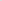 - Бельды Марию Рудольфовну - специалиста 1 категории администрации сельского поселения «Село Маяк»;- Каяшеву Елену Николаевну - специалиста 2 категории администрации сельского поселения «Село Маяк».2. Настоящее постановление вступает в силу после его официального опубликования. 3. Настоящее постановление опубликовать в Сборнике муниципальных правовых актов сельского поселения «Село Маяк» Нанайского муниципального района Хабаровского края и разместить официальном сайте администрации сельского поселения.4. Контроль за исполнением настоящего постановления оставляю за собой.Глава сельского поселения	Д.Ф. Булаев***ПОСТАНОВЛЕНИЕ13.12.2023										            № 74с. МаякО мерах по обеспечению оповещения, сбора и отправки граждан, пребывающих в запасена территории сельского поселения «Село Маяк»Во исполнение федеральных законов от 31.05.1996 № 61-ФЗ «Об обороне», от 26.02.1997 № 31-ФЗ «О мобилизационной подготовке и мобилизации в Российской Федерации», от 28.03.1998 № 53-ФЗ «О воинской обязанности и военной службе», Указа Президента Российской Федерации от 07.12.2012 № 1609 «Об утверждении Положения о военных комиссариатах», на основании постановления администрации Нанайского муниципального района от 24 августа 2022 года № 017 «Об обеспечении проведения мобилизации людских и транспортных ресурсов на территории Нанайского муниципального района Хабаровского края» и в целях устойчивого оповещения, сбора и поставки мобилизационных ресурсов в войска при проведении мобилизации, администрация  сельского поселения «Село Маяк» Нанайского муниципального района Хабаровского краяПОСТАНОВЛЯЕТ:Создать и организовать работу штаба оповещения и пункта сбора № 21 сельского поселения «Село Маяк» на базе администрации сельского поселения «Село Маяк» Нанайского муниципального района Хабаровского края, расположенной по адресу с. Маяк, Нанайский район, Хабаровский край, ул. Центральная, дом 27, с привлечением в состав администрации ШО и ПС мо в соответствии с расчётом, представленном в приложении № 2 к постановлению администрации Нанайского муниципального района от 04 октября 2023 года № 1с, должностных лиц, согласно приложению № 2.2. Главе сельского поселения - Булаеву Д.Ф. совместно с военно-учётным работником администрации сельского поселения Кирпа Е.В. подобрать и назначить остальных должностных лиц администрации ШО и ПС мо.3. Пункт сбора развернуть на базе на базе администрации сельского поселения «Село Маяк» Нанайского муниципального района Хабаровского края, расположенной по адресу с. Маяк, Нанайский район, Хабаровский край, ул. Центральная, дом 27, для чего выделить следующие служебные помещения:- управление пункта – кабинет № 2;- отделение оповещения – кабинет № 3;- отделение сбора и доставки призываемых граждан – кабинет № 1.4. В период проведения мобилизации приём и передачу зданий, помещений, предназначенных для развёртывания штаба оповещения и пункта сбора, а также прилегающих к ним земельных участков, мебели и оборудования производить путём подписания акта приёма-передачи на основании ордера на право занятия указанных помещений.5. Рекомендовать руководителям всех торгующих организаций, расположенных на территории сельского поселения «Село Маяк» Нанайского муниципального района Хабаровского края на период проведения мобилизации временно приостановить продажу спиртных напитков.6. В целях выполнения Федерального закона от 26 февраля 1997 г. N 31-ФЗ «О мобилизационной подготовке и мобилизации в Российской Федерации» обязать руководителей всех организаций, расположенных на территории сельского поселения «Село Маяк» Нанайского муниципального района Хабаровского края обеспечить оповещение и явку на сборный пункт сельского поселения сельского поселения «Село Маяк» Нанайского муниципального района Хабаровского края, работающих в этих организациях граждан, подлежащих призыву по мобилизации на основании повесток военного комиссариата, а также граждан, предназначенных для работы в составе аппарата усиления военного комиссариата на основании распоряжений главы сельского поселения сельского поселения «Село Маяк» Нанайского муниципального района Хабаровского края.7. В целях выполнения Указа Президента Российской Федерации от 02.10.1998 года № «Об утверждении положения о военно-транспортной обязанности» обязать руководителей всех предприятий и организаций, расположенных на территории сельского поселения сельского поселения «Село Маяк» Нанайского муниципального района Хабаровского края обеспечить поставку техники на сборный пункт военного комиссариата Хабаровского и Нанайского районов Хабаровского края в соответствии с частными нарядами военного комиссариата Хабаровского и Нанайского районов Хабаровского края.8. Дежурным по администрации сельского поселения «Село Маяк» Нанайского муниципального района Хабаровского края на период выполнения распоряжений военного комиссара Хабаровского и Нанайского районов Хабаровского края назначать должностных лиц штаба оповещения сельского поселения «Село Маяк» Нанайского муниципального района Хабаровского края.9. Специалисту ВУС администрации сельского поселения «Село Маяк» Нанайского муниципального района Хабаровского края – Кирпа Е.В., не реже одного раза в полугодие по согласованию с военным комиссариатом Хабаровского и Нанайского районов Хабаровского края организовывать проведение занятий с руководящим и административно-учётным составом штаба оповещения и пункта сбора сельского поселения «Село Маяк» Нанайского муниципального района Хабаровского края.10. Разрешить специалисту 1 категории администрации сельского поселения «Село Маяк» Нанайского муниципального района Хабаровского края – Бельды М.Р. вносить изменения в приложение № 1 к настоящему постановлению.11. С 01.01.2024 года признать утратившим силу постановление администрации сельского поселения «Село Маяк» Нанайского муниципального района Хабаровского края от 13.01.2023 № 5 «О мерах по обеспечению оповещения, сбора и отправки граждан, пребывающих в запасе».12. Контроль за исполнением настоящего постановления возложить на специалиста ВУС администрации сельского поселения «Село Маяк» Нанайского муниципального района Хабаровского края.13. Настоящее постановление довести под роспись до ответственных должностных лиц и разместить на официальном сайте администрации сельского поселения «Село Маяк» Нанайского муниципального района Хабаровского края.14. Настоящее постановление вступает в силу с 01.01.2024 года.Глава сельского поселения                                                 Д.Ф. БулаевПРИЛОЖЕНИЕ №1 к постановлению администрации  сельского поселения «Село Маяк» Нанайского муниципального района Хабаровского краяот 13.12.2023 № 74СПИСОКдолжностных лиц для создания и организации работыштаба оповещения и пункта сбора № 21 сельского поселения «Село Маяк» Нанайского муниципального района Хабаровского краяСпециалист ВУС администрации сельского  поселения «Село Маяк» Нанайского  муниципального района Хабаровского края                                                                                             ***ПОСТАНОВЛЕНИЕ13.12.2023										            № 75с. МаякОб утверждении Программы профилактики рисков причинения вреда (ущерба) охраняемым законом ценностям в сфере муниципального контроля на автомобильном транспорте и в дорожном хозяйстве на территории сельского поселения «Село Маяк» Нанайского муниципального района Хабаровского края на 2024 годВ соответствии со статьей 44 Федерального закона от 31 июля 2020 г. № 248-ФЗ «О государственном контроле (надзоре) и муниципальном контроле в Российской Федерации», постановлением Правительства Российской Федерации от 25 июня 2021 г. № 990 «Об утверждении Правил разработки и утверждения контрольными (надзорными) органами программы профилактики рисков причинения вреда (ущерба) охраняемым законом ценностям» администрация Нанайского муниципального района Хабаровского краяПОСТАНОВЛЯЕТ:1. Утвердить Программу профилактики рисков причинения вреда (ущерба) охраняемым законом ценностям в сфере муниципального контроля на автомобильном транспорте и в дорожном хозяйстве на территории сельского поселения «Село Маяк» Нанайского муниципального района Хабаровского края на 2024 год согласно приложению.2. Настоящее постановление разместить на официальном сайте администрации сельского поселения «Село Маяк» Нанайского муниципального района Хабаровского края в информационно - телекоммуникационной сети Интернет.3. Контроль за выполнением настоящего постановления оставляю за собой.4. Настоящее постановление вступает в силу после его официального опубликования (обнародования).Глава сельского поселения                                                      Д.Ф. БулаевУТВЕРЖДЕНАпостановлениемадминистрации сельского поселения«Село Маяк» Нанайскогомуниципального района Хабаровского края            от 13.12.2023 года № 75______ПРОГРАММА профилактики рисков причинения вреда (ущерба) охраняемым законом ценностям в сфере муниципального контроля на автомобильном транспорте и в дорожном хозяйстве на территории сельского поселения «Село Маяк» Нанайского муниципального района Хабаровского края на 2024 год (далее – программа профилактики)1. Анализ текущего состояния осуществления вида контроля, описание текущего развития профилактической деятельности контрольного органа, характеристика проблем, на решение которых направлена программа профилактики1.1. Анализ текущего состояния осуществления вида контроля. С принятием Федерального закона от 11 июня 2021 г. № 170-ФЗ «О внесении изменений в отдельные законодательные акты Российской Федерации в связи с принятием Федерального закона «О государственном контроле (надзоре) и муниципальном контроле в Российской Федерации» (далее – Федеральный закон № 170-ФЗ) к предмету муниципального контроля на автомобильном транспорте и в дорожном хозяйстве на территории сельского поселения «Село Маяк» Нанайского муниципального района Хабаровского края (далее – муниципальный контроль на автомобильном транспорте) было отнесено соблюдение юридическими лицами, индивидуальными предпринимателями, гражданами (далее – контролируемые лица) обязательных требований:1) в области автомобильных дорог и дорожной деятельности, установленных в отношении автомобильных дорог местного значения сельского поселения «Село Маяк» Нанайского муниципального района Хабаровского края (далее – автомобильные дороги местного значения или автомобильные дороги общего пользования местного значения):а) к эксплуатации объектов дорожного сервиса, размещенных в полосах отвода и (или) придорожных полосах автомобильных дорог общего пользования;б) к осуществлению работ по капитальному ремонту, ремонту и содержанию автомобильных дорог общего пользования и искусственных дорожных сооружений на них (включая требования к дорожно-строительным материалам и изделиям) в части обеспечения сохранности автомобильных дорог;2) установленных в отношении перевозок по муниципальным маршрутам регулярных перевозок, не относящихся к предмету федерального государственного контроля (надзора) на автомобильном транспорте и в дорожном хозяйстве в области организации регулярных перевозок.До принятия Федерального закона № 170-ФЗ муниципальный контроль на автомобильном транспорте не осуществлялся на системной основе в соответствии с Федеральным законом от 26.12.2008 № 294-ФЗ «О защите прав юридических лиц и индивидуальных предпринимателей при осуществлении государственного контроля (надзора) и муниципального контроля» (далее – Федеральный закон № 294-ФЗ). 1.2. Описание текущего развития профилактической деятельности контрольного органа.Профилактическая деятельность в соответствии с Федеральным законом № 294-ФЗ администрацией сельского поселения «Село Маяк» Нанайского муниципального района Хабаровского края (далее – администрация или контрольный орган) на системной основе не осуществлялась.1.3. К проблемам, на решение которых направлена программа профилактики, относятся случаи:1) неосуществления работ по капитальному ремонту, ремонту и содержанию автомобильных дорог общего пользования местного значения и искусственных дорожных сооружений на них;2) строительства, реконструкции объектов капитального строительства, объектов дорожного сервиса в границах полосы отвода и (или) придорожных полос автомобильных дорог общего пользования местного значения без согласия владельцев автомобильных дорог, без разрешения на строительство в случае, когда такое разрешение требуется в соответствии с законодательством Российской Федерации, или с нарушением технических требований и условий, подлежащих обязательному исполнению, без утвержденных схем организации дорожного движения, без элементов обустройства автомобильной дороги в пределах объекта дорожного сервиса;3) строительства, реконструкции, капитального ремонта примыканий к автомобильным дорогам местного значения, в том числе примыканий объектов дорожного сервиса, без согласия владельцев автомобильных дорог, без разрешения на строительство в случае, когда такое разрешение требуется в соответствии с законодательством Российской Федерации, или с нарушением технических требований и условий, подлежащих обязательному исполнению;4) установки рекламных конструкций, информационных щитов и указателей в границах полосы отвода и (или) придорожных полос автомобильных дорог общего пользования местного значения без согласия владельцев автомобильных дорог или с нарушением технических требований и условий, подлежащих обязательному исполнению;5) прокладки, переустройства, переноса инженерных коммуникаций в границах полосы отвода и (или) придорожных полос автомобильных дорог общего пользования местного значения с нарушением условий договоров с владельцами автомобильных дорог, без согласования владельцем автомобильной дороги планируемого размещения инженерных коммуникаций или с нарушением технических требований и условий, подлежащих обязательному исполнению;6) невыполнения в установленный срок предписания об устранении выявленного нарушения обязательных требований.Наиболее распространенной причиной перечисленных нарушений является стремление сэкономить средства, необходимые для приведения объектов контроля в состояние, соответствующее обязательным требованиям в области автомобильных дорог и дорожной деятельности, установленным в отношении автомобильных дорог местного значения.Несоблюдение обязательных требований в области автомобильных дорог и дорожной деятельности, установленных в отношении автомобильных дорог местного значения, является существенным фактором, влияющим на состояние аварийности. Указанные нарушения непосредственно влияют на безопасность участников дорожного движения и могут привести к необратимым последствиям.Мероприятия программы профилактики будут способствовать частичному решению обозначенных проблем в связи с повышением информированности контролируемых лиц относительно последствий нарушения обязательных требований и способов устранения нарушений предусмотренными законодательством и муниципальными правовыми актами. 2. Цели и задачи реализации программы профилактики2.1. Целями профилактики рисков причинения вреда (ущерба) охраняемым законом ценностям являются:1) стимулирование добросовестного соблюдения обязательных требований всеми контролируемыми лицами;2) устранение условий, причин и факторов, способных привести к нарушениям обязательных требований и (или) причинению вреда (ущерба) охраняемым законом ценностям;3) создание условий для доведения обязательных требований до контролируемых лиц, повышение информированности о способах их соблюдения.2.2. Для достижения целей профилактики рисков причинения вреда (ущерба) охраняемым законом ценностям выполняются следующие задачи:1) выявление причин, факторов и условий, способствующих нарушению обязательных требований законодательства, определение способов устранения или снижения рисков их возникновения;2) укрепление системы профилактики нарушений обязательных требований;3) формирование единого понимания обязательных требований законодательства у всех участников контрольной деятельности;3. Перечень профилактических мероприятий, сроки (периодичность) их проведения3.1. Перечень профилактических мероприятий, сроки (периодичность) их проведения представлены в таблице.4. Показатели результативности и эффективности программы профилактикиПоказатели результативности программы профилактики определяются в соответствии со следующей таблицей.Под оценкой эффективности программы профилактики понимается оценка изменения количества нарушений обязательных требований по итогам проведенных профилактических мероприятий. Текущая (ежеквартальная) оценка результативности и эффективности программы профилактики осуществляется Главой сельского поселения «Село Маяк» Нанайского муниципального района.Ежегодная оценка результативности и эффективности программы профилактики осуществляется Советом депутатов сельского поселения «Село Маяк» Нанайского муниципального района. Для осуществления ежегодной оценки результативности и эффективности программы профилактики администрацией не позднее 1 июля 2025 года (года, следующего за отчетным) в Совет депутатов сельского поселения «Село Маяк» Нанайского муниципального района представляется информация о степени достижения предусмотренных настоящим разделом показателей результативности программы профилактики, а также информация об изменении количества нарушений обязательных требований. ***ПОСТАНОВЛЕНИЕ13.12.2023										            № 76с. МаякОб утверждении Программы профилактики рисков причинения вреда (ущерба) охраняемым законом ценностям при осуществлении муниципального контроля в сфере благоустройства на 2024 год на территории сельского поселения «Село Маяк» Нанайского муниципального района Хабаровского краяНа основании Федерального закона от 31.07.2020 № 248-ФЗ "О государственном контроле (надзоре) и муниципальном контроле в Российской Федерации", руководствуясь Уставом сельского поселения «Село Маяк» Нанайского муниципального района Хабаровского края, администрация сельского поселения «Село Маяк» Нанайского муниципального района Хабаровского краяПОСТАНОВЛЯЕТ:1. Утвердить прилагаемую Программу профилактики рисков причинения вреда (ущерба) охраняемым законом ценностям при осуществлении муниципального контроля в сфере благоустройства на 2024 год на территории сельского поселения «Село Маяк» Нанайского муниципального района Хабаровского края.2. Разместить настоящее постановление на официальном сайте администрации сельского поселения «Село Маяк» Нанайского муниципального района Хабаровского края в информационно-телекоммуникационной сети "Интернет" по адресу: http://sp-mayak.ru.3. Настоящее постановление вступает в силу после его официального опубликования (обнародования).4. Контроль над исполнением настоящего постановления оставляю за собой.Глава сельского поселения					Д.Ф. Булаев                                                                             УТВЕРЖДЕНАпостановлением администрациисельского поселения «Село Маяк» Нанайского муниципальногорайона Хабаровского краяот 13.12.2023 № 76ПРОГРАММАпрофилактики рисков причинения вреда (ущерба) охраняемым законом ценностям при осуществлении муниципального контроля в сфере благоустройства на 2024 год на территории сельского поселения «Село Маяк» Нанайского муниципального района Хабаровского края1. Анализ текущего состояния осуществления муниципального контроля в сфере благоустройства, описание текущего развития профилактической деятельности, характеристика проблем, на решение которых направлена программа профилактики 1.1. Программа профилактики рисков причинения вреда (ущерба) охраняемым законом ценностям при осуществлении муниципального контроля в сфере благоустройства на 2024 год на территории сельского поселения «Село Маяк» Нанайского муниципального района Хабаровского края (далее – Программа профилактики) разработана в целях реализации положений Федерального закона от 31.07.2020 № 248-ФЗ "О государственном контроле (надзоре) и муниципальном контроле в Российской Федерации" (далее – Федеральный закон от 31.07.2020 № 248-ФЗ).1.2. Предметом муниципального контроля в сфере благоустройства является соблюдение Правил благоустройства территории сельского поселения «Село Маяк» Нанайского муниципального района Хабаровского края, утвержденных решением Совета депутатов от 25.10.2022 № 126 (далее – Правила благоустройства), в том числе требований к обеспечению доступности для инвалидов объектов социальной, инженерной и транспортной инфраструктур и предоставляемых услуг (далее – обязательные требования).1.3. Контролируемыми лицами являются граждане и организации, деятельность, действия или результаты деятельности, производственные объекты, находящиеся во владении и (или) в пользовании которых, подлежат муниципальному контролю в сфере благоустройства.1.4. На территории сельского поселения «Село Маяк» Нанайского муниципального района Хабаровского края (далее – сельское поселение) осуществляется муниципальный контроль в сфере благоустройства:1.5. Функции муниципального контроля осуществляет — администрация сельского поселения «Село Маяк» Нанайского муниципального района Хабаровского края (далее – администрация сельского поселения).1.6. В соответствии с действующим законодательством, муниципальный контроль осуществляется в форме проведения внеплановых проверок соблюдения Правил благоустройства на территории сельского поселения, согласно нормативных правовых актов администрации сельского поселения.1.7. Проведенный анализ показал, что основными причинами, факторами и условиями, способствующими нарушению требований в сфере благоустройства подконтрольными субъектами на территории сельского поселения, являются:а) не сформировано понимание исполнения требований в сфере благоустройства у подконтрольных субъектов;б) необходимость дополнительного информирования подконтрольных субъектов по вопросам соблюдения требований в сфере благоустройства. 2. Цели и задачи Программы2.1. Программа профилактики направлена на достижение основных целей:- стимулирование добросовестного соблюдения обязательных требований всеми контролируемыми лицами;- устранение условий, причин и факторов, способных привести к нарушениям обязательных требований и (или) причинению вреда (ущерба) охраняемым законом ценностям;- создание условий для доведения обязательных требований до контролируемых лиц, повышение информированности о способах их соблюдения;- повышение уровня благоустройства, соблюдения чистоты и порядка на территории сельского поселения.Достижение поставленных целей осуществляется за счет решения следующих задач:– ориентация контролируемых лиц на неукоснительное соблюдение обязательных требований, мотивация их к снижению нарушений в сфере благоустройства и повышению качества содержания объектов благоустройства;– выявление условий, причин и факторов, способных привести к нарушениям обязательных требований и (или) причинению вреда (ущерба) охраняемым законом ценностям;– формирование единого понимания контролируемыми лицами и органом, осуществляющим муниципальный контроль, обязательных требований, а также порядка организации и осуществления муниципального контроля в сфере благоустройства; повышение правосознания и правовой культуры контролируемых лиц.2.2. Цели и задачи Программы профилактики направлены на минимизацию рисков причинения вреда (ущерба) охраняемым законом ценностям.3. Перечень профилактических мероприятий, сроки (периодичность их проведения)3.1. Реализация поставленных целей и задач осуществляется посредством проведения следующих профилактических мероприятий:1) информирование (ст. 46 Федерального закона от 31.07.2020 № 248-ФЗ);2) обобщение правоприменительной практики (ст. 47 Федерального закона от 31.07.2020 № 248-ФЗ);3) объявление предостережения (ст. 49 Федерального закона от 31.07.2020 № 248-ФЗ);4) консультирование (ст. 50 Федерального закона от 31.07.2020 № 248-ФЗ).3.2. План проведения профилактических мероприятий:Показатели результативности и эффективности программы профилактикиРезультатом выполнения мероприятий, предусмотренных планом мероприятий по профилактике нарушений является снижение уровня нарушений субъектами, в отношении которых осуществляется муниципальный контроль.Оценка результативности и эффективности программы профилактики осуществляется в течение периода её реализации. Отчетными показателями результативности и эффективности программы профилактики являются:СБОРНИКМуниципальных нормативных правовых актов сельского поселения «Село Маяк» Нанайского муниципального района Хабаровского края№ 182023Дата№НаименованиеСтр.РЕШЕНИЯРЕШЕНИЯРЕШЕНИЯРЕШЕНИЯ18.12.2023180О результатах публичных слушаний по вопросу «О проекте решения Совета депутатов «О бюджете сельского поселения «Село Маяк» Нанайского муниципального района на 2024 год и плановый период 2025 и 2026 годов»318.12.2023181О бюджете сельского поселения «Село Маяк» Нанайского муниципального района на 2024 год и на плановый период 2025 и 2026 годов418.12.2023182О результатах публичных слушаний по вопросу «О проекте решения Совета депутатов «О внесении изменений в устав сельского поселения «Село Маяк» Нанайского муниципального района Хабаровского края»4218.12.2023183О внесении изменений в устав сельского поселения «Село Маяк» Нанайского муниципального района Хабаровского края (БУДЕТ ОПУБЛИКОВАН ПОСЛЕ ГОСУДАРСТВЕННОЙ РЕГИСТРАЦИИ)-18.12.2023184О принятии решения о внесении изменений в устав сельского поселения «Село Маяк» Нанайского муниципального района Хабаровского края4318.12.2023185О внесении изменений в решение Совета депутатов от 26.12.2022 года № 133 «О бюджете сельского поселения «Село Маяк» Нанайского муниципального района на 2023 год и на плановый период 2024 и 2025 годов»4318.12.2023186О проекте решения Совета депутатов «О внесении изменений в устав сельского поселения «Село Маяк» Нанайского муниципального района Хабаровского края6618.12.2023187О назначении публичных слушаний по вопросу «О проекте решения Совета депутатов «О внесении изменений в устав сельского поселения «Село Маяк» Нанайского муниципального района Хабаровского края»6918.12.2023188О перспективном плане работы Совета депутатов сельского поселения «Село Маяк» Нанайского муниципального района Хабаровского края на 2024 год6918.12.2023189Об утверждении структуры администрации сельского поселения «Село Маяк» Нанайского муниципального района Хабаровского края на 2024 год72ПОСТАНОВЛЕНИЯПОСТАНОВЛЕНИЯПОСТАНОВЛЕНИЯПОСТАНОВЛЕНИЯ05.12.202368О внесении изменений в постановление администрации от 07.11.2023 № 55«О присвоении целевых статей расходов средств бюджета сельского поселения «Село Маяк» Нанайского муниципального района Хабаровского края на 2024 год и плановый период 2025-2026 годов»737305.12.202369О внесении изменений в постановление № 35 от 24.03.2020 г. «О размере оплаты труда лиц, исполняющих обязанности по техническому обеспечению деятельности органов местного самоуправления, замещающих должности, не являющиеся должностями муниципальной службы»7312.12.202370Об утверждении общественной муниципальной комиссии по обеспечению реализации муниципальной программы «Формирование комфортной городской среды на территории сельского поселения «Село Маяк» в 2024 году.7412.12.202371Об утверждении рабочей группы по организации и проведению онлайн голосования в целях реализации муниципальной программы «Формирование комфортной городской среды на территории сельского поселения «Село Маяк» Нанайского муниципального района Хабаровского края в 2024 году7512.12.202372Об утверждении Плана информирования граждан о проведении онлайн голосования граждан по выбору общественных территорий, планируемых к благоустройству в 2025 году в рамках реализации муниципальной про-граммы «Формирование комфортной городской среды на территории сельского поселения «Село Маяк» Нанайского муниципального района Хабаровского края7612.12.202373О назначении ответственных лиц за проведение онлайн голосования в 2024 году8313.12.202374О мерах по обеспечению оповещения, сбора и отправки граждан, пребывающих в запасе на территории сельского поселения «Село Маяк»8313.12.202375Об утверждении Программы профилактики рисков причинения вреда (ущерба) охраняемым законом ценностям в сфере муниципального контроля на автомобильном транспорте и в дорожном хозяйстве на территории сельского поселения «Село Маяк» Нанайского муниципального района Хабаровского края на 2024 год8513.12.202376Об утверждении Программы профилактики рисков причинения вреда (ущерба) охраняемым законом ценностям при осуществлении муниципального контроля в сфере благоустройства на 2024 год на территории сельского поселения «Село Маяк» Нанайского муниципального района Хабаровского края90Код бюджетной классификации РФНаименование доходов2024 год2025 год2026 год12345100 00000 00 0000 000Налоговые и неналоговые доходы7 670,3647 681,1117 725,595Налоговые доходы7 670,3647 681,1117 725,595101 00000 00 0000 000Налоги на прибыль, доходы 652,000652,000652,000101 02000 01 0000 110Налог на доходы физических лиц652,000652,000652,000101 02010 01 0000 110Налог на доходы физических лиц с доходов, источником которых является налоговый агент, за исключением доходов, в отношении которых исчисление и уплата налога осуществляются в соответствии со статьями 227, 227.1 и 228 Налогового кодекса Российской Федерации, а также доходов от долевого участия в организации, полученных в виде дивидендов650,000650,000650,000101 02010 01 1000 110Налог на доходы физических лиц с доходов, источником которых является налоговый агент, за исключением доходов, в отношении которых исчисление и уплата налога осуществляются в соответствии со статьями 227, 227.1 и 228 Налогового кодекса Российской Федерации, а также доходов от долевого участия в организации, полученных в виде дивидендов (сумма платежа (перерасчеты, недоимка и задолженность по соответствующему платежу, в том числе по отмененному)650,000650,000650,000101 02020 01 0000 110Налог на доходы физических лиц с доходов, полученных от осуществления деятельности физическими лицами, зарегистрированными в качестве индивидуальных предпринимателей, нотариусов, занимающихся частной практикой, адвокатов, учредивших адвокатские кабинеты, и других лиц, занимающихся частной практикой в соответствии со статьей 227 Налогового кодекса Российской Федерации0,3000,3000,300101 02020 01 1000 110Налог на доходы физических лиц с доходов, полученных от осуществления деятельности физическими лицами, зарегистрированными в качестве индивидуальных предпринимателей, нотариусов, занимающихся частной практикой, адвокатов, учредивших адвокатские кабинеты, и других лиц, занимающихся частной практикой в соответствии со статьей 227 Налогового кодекса Российской Федерации (сумма платежа (перерасчеты, недоимка и задолженность по соответствующему платежу, в том числе по отмененному)0,3000,3000,300101 02030 01 0000 110Налог на доходы физических лиц с доходов, полученных физическими лицами в соответствии со статьей 228 Налогового кодекса Российской Федерации1,7001,7001,700101 02030 01 1000 110Налог на доходы физических лиц с доходов, полученных физическими лицами в соответствии со статьей 228 Налогового кодекса Российской Федерации (сумма платежа (перерасчеты, недоимка и задолженность по соответствующему платежу, в том числе по отмененному)1,7001,7001,700103 00000 00 0000 000Налоги на товары (работы, услуги), реализуемые на территории РФ986,364997,1111 041,595103 02000 01 0000 110Акцизы по подакцизным товарам (продукции), производимым на территории Российской Федерации986,364997,1111 041,595103 02230 01 0000 110Доходы от уплаты акцизов на дизельное топливо, подлежащие распределению между бюджетами субъектов Российской Федерации и местными бюджетами с учетом установленных дифференцированных нормативов отчислений в местные бюджеты514,430518,754542,565103 02231 01 0000 110Доходы от уплаты акцизов на дизельное топливо, подлежащие распределению между бюджетами субъектов Российской Федерации и местными бюджетами с учетом установленных дифференцированных нормативов отчислений в местные бюджеты (по нормативам, установленным федеральным законом о федеральном бюджете в целях формирования дорожных фондов субъектов Российской Федерации)514,430518,754542,565103 02240 01 0000 110Доходы от уплаты акцизов на моторные масла для дизельных и (или) карбюраторных (инжекторных) двигателей, подлежащие распределению между бюджетами субъектов Российской Федерации и местными бюджетами с учетом установленных дифференцированных нормативов отчислений в местные бюджеты2,4512,7262,882103 02241 01 0000 110Доходы от уплаты акцизов на моторные масла для дизельных и (или) карбюраторных (инжекторных) двигателей, подлежащие распределению между бюджетами субъектов Российской Федерации и местными бюджетами с учетом установленных дифференцированных нормативов отчислений в местные бюджеты (по нормативам, установленным федеральным законом о федеральном бюджете в целях формирования дорожных фондов субъектов Российской Федерации)2,4512,7262,882103 02250 01 0000 110Доходы от уплаты акцизов на автомобильный бензин, подлежащие распределению между бюджетами субъектов Российской Федерации и местными бюджетами с учетом установленных дифференцированных нормативов отчислений в местные бюджеты533,406540,116565,083103 02251 01 0000 110Доходы от уплаты акцизов на автомобильный бензин, подлежащие распределению между бюджетами субъектов Российской Федерации и местными бюджетами с учетом установленных дифференцированных нормативов отчислений в местные бюджеты (по нормативам, установленным федеральным законом о федеральном бюджете в целях формирования дорожных фондов субъектов Российской Федерации)533,406540,116565,083103 02260 01 0000 110Доходы от уплаты акцизов на прямогонный бензин, подлежащие распределению между бюджетами субъектов Российской Федерации и местными бюджетами с учетом установленных дифференцированных нормативов отчислений в местные бюджеты-63,923-64,485-68,935103 02261 01 0000 110Доходы от уплаты акцизов на прямогонный бензин, подлежащие распределению между бюджетами субъектов Российской Федерации и местными бюджетами с учетом установленных дифференцированных нормативов отчислений в местные бюджеты (по нормативам, установленным федеральным законом о федеральном бюджете в целях формирования дорожных фондов субъектов Российской Федерации)-63,923-64,485-68,935105 00000 00 0000 000Налоги на совокупный доход4 000,0004 000,0004 000,000105 01000 00 0000 110Налог, взимаемый в связи с применением упрощенной системы налогообложения4 000,0004 000,0004 000,000105 01010 01 0000 110Налог, взимаемый с налогоплательщиков, выбравших в качестве объекта налогообложения доходы1 400,0001 400,0001 400,000105 01011 01 0000 110Налог, взимаемый с налогоплательщиков, выбравших в качестве объекта налогообложения доходы1 400,0001 400,0001 400,000105 01011 01 1000 110Налог, взимаемый с налогоплательщиков, выбравших в качестве объекта налогообложения доходы (сумма платежа (перерасчеты, недоимка и задолженность по соответствующему платежу, в том числе по отмененному)1 400,0001 400,0001 400,000105 01020 01 0000 110Налог, взимаемый с налогоплательщиков, выбравших в качестве объекта налогообложения доходы, уменьшенные на величину расходов2 600,0002 600,0002 600,000105 01021 01 0000 110Налог, взимаемый с налогоплательщиков, выбравших в качестве объекта налогообложения доходы, уменьшенные на величину расходов (в том числе минимальный налог, зачисляемый в бюджеты субъектов Российской Федерации)2 600,0002 600,0002 600,000105 01021 01 1000 110Налог, взимаемый с налогоплательщиков, выбравших в качестве объекта налогообложения доходы, уменьшенные на величину расходов (в том числе минимальный налог, зачисляемый в бюджеты субъектов Российской Федерации) (сумма платежа (перерасчеты, недоимка и задолженность по соответствующему платежу, в том числе по отмененному)2 600,0002 600,0002 600,000106 00000 00 0000 000Налоги на имущество2 023,0002 024,0002 024,000106 01000 00 0000 110Налог на имущество физических лиц200,000200,000200,000106 01000 00 0000 110Налог на имущество физических лиц200,000200,000200,000106 01030 10 0000 110Налог на имущество физических лиц, взимаемый по ставкам, применяемым к объектам налогообложения, расположенным в границах сельских поселений200,000200,000200,000106 01030 10 1000 110Налог на имущество физических лиц, взимаемый по ставкам, применяемым к объектам налогообложения, расположенным в границах сельских поселений (сумма платежа (перерасчеты, недоимка и задолженность по соответствующему платежу, в том числе по отмененному)200,000200,000200,000106 04000 02 0000 110Транспортный налог1 331,0001 332,0001 332,000106 04011 02 0000 110Транспортный налог с организаций431,000432,000432,000106 04011 02 1000 110Транспортный налог с организаций (сумма платежа (перерасчеты, недоимка и задолженность по соответствующему платежу, в том числе по отмененному)431,000432,000432,000106 04012 02 0000 110Транспортный налог с физических лиц900,000900,000900,000106 04012 02 1000 110Транспортный налог с физических лиц (сумма платежа (перерасчеты, недоимка и задолженность по соответствующему платежу, в том числе по отмененному)900,000900,000900,000106 06000 00 0000 110Земельный налог492,000492,000492,000106 06030 00 0000 110Земельный налог с организаций292,000292,000292,000106 06033 10 0000 110Земельный налог с организаций, обладающих земельным участком, расположенным в границах сельских поселений292,000292,000292,000106 06033 10 1000 110Земельный налог с организаций, обладающих земельным участком, расположенным в границах сельских поселений (сумма платежа (перерасчеты, недоимка и задолженность по соответствующему платежу, в том числе по отмененному)292,000292,000292,000106 06040 00 0000 110Земельный налог с физических лиц200,000200,000200,000106 06043 10 0000 110Земельный налог с физических лиц, обладающих земельным участком, расположенным в границах сельских поселений200,000200,000200,000108 00000 00 0000 000Государственная пошлина9,0008,0008,000108 04000 01 0000 110Государственная пошлина за совершение нотариальных действий (За исключением действий, совершаемых консульскими учреждениями Российской Федерации) 9,0008,0008,000108 04020 01 0000 110Государственная пошлина за совершение нотариальных действий должностными лицами органов местного самоуправления, уполномоченными в соответствии с законодательными актами Российской Федерации на совершение нотариальных действий9,0008,0008,000200 00000 00 0000 000Безвозмездные поступления3 788,380363,700366,020202 00000 00 0000 000Безвозмездные поступления от других бюджетов бюджетной системы Российской Федерации3 788,380363,700366,020202 10000 00 0000 150Дотации бюджетам бюджетной системы Российской Федерации52,62054,86057,180202 16001 00 0000 150Дотации на выравнивание бюджетной обеспеченности из бюджетов муниципальных районов, городских округов с внутригородским делением52,62054,86057,180202 16001 10 0000 150Дотации бюджетам сельских поселений на выравнивание бюджетной обеспеченности из бюджетов муниципальных районов52,62054,86057,180202 20000 00 0000 150Субсидии бюджетам бюджетной системы Российской Федерации3 426,9200,0000,000202 25555 00 0000 150Субсидии бюджетам на реализацию программ формирования современной городской среды3 426,9200,0000,000202 25555 10 0000 150Субсидии бюджетам сельских поселений на реализацию программ формирования современной городской среды3 426,9200,0000,000202 30000 00 0000 150Субвенции бюджетам бюджетной системы Российской Федерации308,840308,840308,840202 30024 00 0000 150Субвенции местным бюджетам на выполнение передаваемых полномочий субъектов Российской Федерации2,2002,2002,200202 30024 10 0000 150Субвенции бюджетам сельских поселений на выполнение передаваемых полномочий субъектов Российской Федерации2,2002,2002,200202 35118 00 0000 150Субвенции бюджетам на осуществление первичного воинского учета органами местного самоуправления поселений, муниципальных и городских округов239,340239,340239,340202 35118 10 0000 150Субвенции бюджетам сельских поселений на осуществление первичного воинского учета органами местного самоуправления поселений, муниципальных и городских округов239,340239,340239,340202 35930 00 0000 150Субвенции бюджетам на государственную регистрацию актов гражданского состояния67,30067,30067,300202 35930 10 0000 150Субвенции бюджетам сельских поселений  на государственную регистрацию актов гражданского состояния67,30067,30067,300ИТОГО ДОХОДЫИТОГО ДОХОДЫ11 458,7448 044,8118 091,615НаименованиеЦСРВрСумма на 2024 годСумма на 2025 годСумма на 2026 год1234 56Муниципальная программа "По вопросам обеспечения пожарной безопасности на территории сельского поселения «Село Маяк» Нанайского муниципального района Хабаровского края на 2023-2025 годы"0100000000000110,00099,0000,000Приведение в пожаробезопасное состояние здание администрации в рамках муниципальной программы "По вопросам обеспечения пожарной безопасности на территории сельского поселения «Село Маяк» Нанайского муниципального района Хабаровского края на 2023-2025 годы"010000000100010,00010,0000,000Закупка товаров, работ и услуг для обеспечения государственных (муниципальных) нужд010000000120010,00010,0000,000Иные закупки товаров, работ и услуг для обеспечения государственных (муниципальных) нужд010000000124010,00010,0000,000Приобретение пожарных извещателей для отдельных категорий граждан: пенсионеров, инвалидов, семей с детьми, малообеспеченных граждан, семей, находящихся в сложной жизненной ситуации, и групп «социального риска» в рамках муниципальной программы "По вопросам обеспечения пожарной безопасности на территории сельского поселения «Село Маяк» Нанайского муниципального района Хабаровского края на 2023-2025 годы"010000000200022,00022,0000,000Закупка товаров, работ и услуг для обеспечения государственных (муниципальных) нужд010000000220022,00022,0000,000Иные закупки товаров, работ и услуг для обеспечения государственных (муниципальных) нужд010000000224022,00022,0000,000Выкос сухой травы на пустырях и заброшенных участках 010000000300010,00010,0000,000Закупка товаров, работ и услуг для обеспечения государственных (муниципальных) нужд010000000320010,00010,0000,000Иные закупки товаров, работ и услуг для обеспечения государственных (муниципальных) нужд010000000324010,00010,0000,000Очистка от мусора, заполнение водой, утепление на зимний период существующих искусственных пожарных водоемов; Устройство (ремонт) искусственных пожарных водоемов, Организация наружного освещения, замена светильников в местах расположения искусственных пожарных водоёмов, Совершенствование, расчистка дорожного покрытия, проездов к искусственным пожарным водоемам в зимнее время года в рамках муниципальной программы "По вопросам обеспечения пожарной безопасности на территории сельского поселения «Село Маяк» Нанайского муниципального района Хабаровского края на 2023-2025 годы"01000000040007,0007,0000,000Закупка товаров, работ и услуг для обеспечения государственных (муниципальных) нужд01000000042007,0007,0000,000Иные закупки товаров, работ и услуг для обеспечения государственных (муниципальных) нужд01000000042407,0007,0000,000Устройство, очистка минерализованной полосы на территории сельского  поселения в рамках муниципальной программы "По вопросам обеспечения пожарной безопасности на территории сельского поселения «Село Маяк» Нанайского муниципального района Хабаровского края на 2023-2025 годы"010000000500050,00050,0000,000Закупка товаров, работ и услуг для обеспечения государственных (муниципальных) нужд010000000520050,00050,0000,000Иные закупки товаров, работ и услуг для обеспечения государственных (муниципальных) нужд010000000524050,00050,0000,000Изготовление методических материалов, памяток на противопожарную тематику в рамках муниципальной программы "По вопросам обеспечения пожарной безопасности на территории сельского поселения «Село Маяк» Нанайского муниципального района Хабаровского края на 2023-2025 годы"01000000060001,0000,0000,000Закупка товаров, работ и услуг для обеспечения государственных (муниципальных) нужд01000000062001,0000,0000,000Иные закупки товаров, работ и услуг для обеспечения государственных (муниципальных) нужд01000000062401,0000,0000,000Изготовление, приобретение информационных
стендов, пожарных аншлагов, плакатов по вопросам пожарной безопасности, их размещение на улицах сельского поселения в рамках муниципальной программы "По вопросам обеспечения пожарной безопасности на территории сельского поселения «Село Маяк» Нанайского муниципального района Хабаровского края на 2023-2025 годы"010000000700010,0000,0000,000Закупка товаров, работ и услуг для обеспечения государственных (муниципальных) нужд010000000720010,0000,0000,000Иные закупки товаров, работ и услуг для обеспечения государственных (муниципальных) нужд010000000724010,0000,0000,000Муниципальная программа "Автомобильные дороги общего пользования местного значения, их обустройство и содержание в сельском поселении «Село Маяк» Нанайского муниципального района Хабаровского края на период 2023-2025 годов"0200000000000820,000820,0000,000Технические мероприятия по ремонту и содержанию автомобильных дорог общего пользования местного значения в рамках муниципальной программы "Автомобильные дороги общего пользования местного значения, их обустройство и содержание в сельском поселении «Село Маяк» Нанайского муниципального района Хабаровского края на период 2023-2025 годов"0200000050000820,000820,0000,000Закупка товаров, работ и услуг для обеспечения государственных (муниципальных) нужд0200000050200820,000820,0000,000Иные закупки товаров, работ и услуг для обеспечения государственных (муниципальных) нужд0200000050240820,000820,0000,000Муниципальная программа «Развитие территориального общественного самоуправления на территории сельского поселения «Село Маяк» Нанайского муниципального района Хабаровского края на 2024 - 2028 годы»1000000000000386,000300,000300,000Оказание финансовой поддержки ТОС при реализации проектов на территории сельского поселения в рамках муниципальной программы «Развитие территориального общественного самоуправления на территории сельского поселения «Село Маяк» Нанайского муниципального района Хабаровского края на 2024 - 2028 годы»1000000310000386,000300,000300,000Закупка товаров, работ и услуг для обеспечения государственных (муниципальных) нужд1000000310200386,000300,000300,000Иные закупки товаров, работ и услуг для обеспечения государственных (муниципальных) нужд1000000310240386,000300,000300,000Муниципальная программа "Развитие муниципальной службы в администрации сельского поселения "Село Маяк" Нанайского муниципального района Хабаровского края на 2024-2028 годы" 110000000000010,00010,00010,000Проведение мероприятий в рамках Муниципальной программы "Развитие муниципальной службы в администрации сельского поселения "Село Маяк" Нанайского муниципального района Хабаровского края на 2024-2028 годы" 110000009000010,00010,00010,000Закупка товаров, работ и услуг для государственных (муниципальных) нужд110000009020010,00010,00010,000Иные закупки товаров, работ, услуг для обеспечения государственных (муниципальных) нужд110000009024010,00010,00010,000Муниципальная программа "Формирование современной городской среды на территории сельского поселения «Село Маяк» Нанайского муниципального района Хабаровского края на 2019-2024 годы"12000000000003726,9200,0000,000Благоустройство дворовых и общественных территорий в рамках муниципальной программы "Формирование современной городской среды на территории сельского поселения «Село Маяк» Нанайского муниципального района Хабаровского края на 2019-2024 годы"120F25555A0003726,9200,0000,000Закупка товаров, работ и услуг для государственных (муниципальных) нужд120F25555A2003726,9200,0000,000Иные закупки товаров, работ, услуг для обеспечения государственных (муниципальных) нужд120F25555A2403726,9200,0000,000Обеспечение функционирования высшего должностного лица сельского поселения 71000000000001504,9491504,9491504,949Глава сельского поселения71300000000001504,9491504,9491504,949Содержание высшего должностного лица сельского поселения 71300001100001504,9491504,9491504,949Расходы на выплаты персоналу в целях обеспечения выполнения функций государственными (муниципальными) органами, казенными учреждениями, органами управления государственными внебюджетными фондами71300001101001504,9491504,9491504,949Расходы на выплату персоналу государственных (муниципальных) органов71300001101201504,9491504,9491504,949Обеспечение функций администрации сельского поселения74000000000003942,5113951,7713948,571Аппарат администрации сельского поселения74200000000003942,5113951,7713948,571Расходы на выплаты по оплате труда работников органов местного самоуправления74200001200003099,9723099,9723099,972Расходы на выплаты персоналу в целях обеспечения выполнения функций государственными (муниципальными) органами, казенными учреждениями, органами управления государственными внебюджетными фондами74200001201003099,9723099,9723099,972Расходы на выплаты персоналу государственных (муниципальных) органов74200001201203099,9723099,9723099,972Расходы на обеспечение функций органов местного самоуправления сельского поселения 7420000130000527,096540,459537,259Закупка товаров, работ и услуг для государственных (муниципальных) нужд7420000130200453,984467,347464,147Иные закупки товаров, работ и услуг для обеспечения (муниципальных) государственных нужд7420000130240453,984467,347464,147Иные бюджетные ассигнования742000013080073,11273,11273,112Уплата налога и сборов и иных платежей742000013085073,11273,11273,112Закон Хабаровского края от 24.11.2010 № 49 "О наделении органов местного самоуправления государственными полномочиями Хабаровского края по применению законодательства об административных правонарушениях"742000П3200002,2002,2002,200Закупка товаров, работ и услуг для государственных (муниципальных) нужд742000П3202002,2002,2002,200Иные закупки товаров, работ и услуг для обеспечения (муниципальных) государственных нужд742000П3202402,2002,2002,200Расходы по передаче полномочий контрольно-счетного органа сельского поселения по осуществлению внешнего муниципального финансового контроля Контрольно-счетной палате Нанайского муниципального района Хабаровского края в соответствии с заключенным соглашением74200001400002,5002,5002,500Межбюджетные трансферты74200001405002,5002,5002,500Иные межбюджетные трансферты74200001405402,5002,5002,500Расходы по передаче полномочий в части осуществления внутреннего муниципального финансового контроля Администрации Нанайского муниципального района Хабаровского края74200003600004,1030,0000,000Межбюджетные транферты74200003605004,1030,0000,000Иные межбюджетные трансферты74200003605404,1030,0000,000Реализация Федерального закона от 28.03.1998 № 53-ФЗ «О воинской обязанности и военной службе»- осуществление первичного воинского учета на территориях, где отсутствуют военные комиссариаты7420051180000239,340239,340239,340Расходы на выплаты персоналу в целях обеспечения выполнения функций государственными (муниципальными) органами, казенными учреждениями, органами управления государственными внебюджетными фондами7420051180100238,340238,340238,340Расходы на выплату персоналу государственных (муниципальных) органов7420051180120238,340238,340238,340Закупка товаров, работ и услуг для обеспечения государственных (муниципальных) нужд74200511802001,0001,0001,000Иные закупки товаров, работ и услуг для обеспечения государственных (муниципальных) нужд74200511802401,0001,0001,000Осуществление полномочий Российской Федерации на государственную регистрацию актов гражданского состояния742005930000067,30067,30067,300Расходы на выплаты персоналу в целях обеспечения выполнения функций государственными (муниципальными) органами, казенными учреждениями, органами управления государственными внебюджетными фондами742005930010067,30067,30067,300Расходы на выплату персоналу государственных (муниципальных) органов742005930012067,30067,30067,300Непрограммные расходы органов местного самоуправления89000000000001658,3641659,1112523,595Прочие непрограммные расходы органов местного самоуправления89900000000001658,3641659,1112523,595Резервный фонд администрации сельского поселения899000008000050,00050,00050,000Иные бюджетные ассигнования899000008080050,00050,00050,000Резервные средства899000008087050,00050,00050,000Предупреждение и ликвидация последствий чрезвычайных ситуаций и стихийных бедствий природного и техногенного характера, оповещение населения об опасности, его информировании о порядке действий в сложившихся чрезвычайных условиях; эвакуацию и рассредоточение; подготовку населения в области ГО и защиты от ЧС и другие.899000010000020,00010,00010,000Закупка товаров, работ и услуг для государственных (муниципальных) нужд899000010020020,00010,00010,000Иные закупки товаров, работ и услуг для обеспечения государственных (муниципальных) нужд899000010024020,00010,00010,000Прочие мероприятия по благоустройству899000019000010,00010,00010,000Закупка товаров, работ и услуг для государственных (муниципальных) нужд899000019020010,00010,00010,000Иные закупки товаров, работ, услуг для обеспечения государственных (муниципальных) нужд899000019024010,00010,00010,000Содержание и ремонт автомобильных дорог общего пользования местного значения и инженерных сооружений на них 89900002100001277,3641289,1112153,595Закупка товаров, работ и услуг для государственных (муниципальных) нужд89900002102001277,3641289,1112153,595Иные закупки товаров, работ, услуг для обеспечения государственных (муниципальных) нужд89900002102401277,3641289,1112153,595Мероприятия в области строительства, архитектуры и градостроительству- межевание границ поселения; постановка на учет земель сельского поселения; и прочие мероприятия.899000022000011,00010,00010,000Закупка товаров, работ и услуг для государственных (муниципальных) нужд899000022020011,00010,00010,000Иные закупки товаров, работ, услуг для обеспечения государственных (муниципальных) нужд899000022024011,00010,00010,000Организация и содержание уличного освещения8990000230000220,000220,000220,000Закупка товаров, работ и услуг для государственных (муниципальных) нужд8990000230200220,000220,000220,000Иные закупки товаров, работ, услуг для обеспечения государственных (муниципальных) нужд8990000230240220,000220,000220,000Организация и содержание мест захоронения899000024000010,00010,00010,000Закупка товаров, работ и услуг для государственных (муниципальных) нужд899000024020010,00010,00010,000Иные закупки товаров, работ, услуг для обеспечения государственных (муниципальных) нужд899000024024010,00010,00010,000Содержание ледового катка на стадионе сельского поселения899000035000010,00010,00010,000Закупка товаров, работ и услуг для обеспечения государственных (муниципальных) нужд899000035020010,00010,00010,000Иные закупки товаров, работ, услуг для обеспечения государственных (муниципальных) нужд899000035024010,00010,00010,000Подготовка и проведение мероприятий899000037000050,00050,00050,000Закупка товаров, работ и услуг для обеспечения государственных (муниципальных) нужд899000037020050,00050,00050,000Иные закупки товаров, работ и услуг для обеспечения государственных (муниципальных) нужд899000037024050,00050,00050,000Условно утвержденные расходы99000000000000,000206,980421,500ИТОГО12158,7448551,8118708,615НаименованиеГлаваРзПРЦСРВрСумма на 2024 годСумма на 2025 годСумма на 2026 год123456789Администрация сельского поселения "Село Маяк" Нанайского муниципального района Хабаровского края8190000000000000000012 158,7448 551,8118 708,615Неизвестный раздел819000000000000000000,000206,980421,500Неизвестный подраздел819000000000000000000,000206,980421,500Условно утвержденные расходы819000099000000000000,000206,980421,500ОБЩЕГОСУДАРСТВЕННЫЕ ВОПРОСЫ819010000000000000005 240,8205 250,0805 246,880Функционирование высшего должностного лица субъекта Российской Федерации и  муниципального образования819010200000000000001 504,9491 504,9491 504,949Обеспечение функционирования высшего должностного лица сельского поселения 819010271000000000001 504,9491 504,9491 504,949Глава сельского поселения819010271300000000001 504,9491 504,9491 504,949Содержание высшего должностного лица сельского поселения 819010271300001100001 504,9491 504,9491 504,949Расходы на выплаты персоналу в целях обеспечения выполнения функций государственными (муниципальными) органами, казенными учреждениями, органами управления государственными внебюджетными фондами819010271300001101001 504,9491 504,9491 504,949Расходы на выплату персоналу государственных (муниципальных) органов819010271300001101201 504,9491 504,9491 504,949Функционирование Правительства Российской Федерации, высших исполнительных органов государственной власти субъектов Российской Федерации, местных администраций819010400000000000003 629,2683 642,6313 639,431Обеспечение функций администрации сельского поселения819010474000000000003 629,2683 642,6313 639,431Аппарат администрации сельского поселения819010474200000000003 629,2683 642,6313 639,431Расходы на выплаты по оплате труда работников органов местного самоуправления819010474200001200003 099,9723 099,9723 099,972Расходы на выплаты персоналу в целях обеспечения выполнения функций государственными (муниципальными) органами, казенными учреждениями, органами управления государственными внебюджетными фондами819010474200001201003 099,9723 099,9723 099,972Расходы на выплаты персоналу государственных (муниципальных) органов819010474200001201203 099,9723 099,9723 099,972Расходы на обеспечение функций органов местного самоуправления сельского поселения 81901047420000130000527,096540,459537,259Закупка товаров, работ и услуг для государственных (муниципальных) нужд81901047420000130200453,984467,347464,147Иные закупки товаров, работ и услуг для обеспечения (муниципальных) государственных нужд81901047420000130240453,984467,347464,147Иные бюджетные ассигнования8190104742000013080073,11273,11273,112Уплата налога и сборов и иных платежей8190104742000013085073,11273,11273,112Закон Хабаровского края от 24.11.2010 № 49 "О наделении органов местного самоуправления государственными полномочиями Хабаровского края по применению законодательства об административных правонарушениях"8190104742000П3200002,2002,2002,200Закупка товаров, работ и услуг для государственных (муниципальных) нужд8190104742000П3202002,2002,2002,200Иные закупки товаров, работ и услуг для обеспечения (муниципальных) государственных нужд8190104742000П3202402,2002,2002,200Обеспечение деятельности финансовых, налоговых и таможенных органов и органов финансового (финансово-бюджетного) надзора819010600000000000002,5002,5002,500Обеспечение деятельности органов, осуществляющих муниципальный финансовый контроль по переданным полномочиям в соответствии с заключенными соглашениями819010674000000000002,5002,5002,500Аппарат органов, осуществляющих муниципальный финансовый контроль по переданным полномочиям в соответствии с заключенными соглашениями819010674200000000002,5002,5002,500Расходы по передаче полномочий контрольно-счетного органа сельского поселения по осуществлению внешнего муниципального финансового контроля Контрольно-счетной палате Нанайского муниципального района Хабаровского края в соответствии с заключенным соглашением819010674200001400002,5002,5002,500Межбюджетные трансферты819010674200001405002,5002,5002,500Иные межбюджетные трансферты819010674200001405402,5002,5002,500Резервные фонды8190111000000000000050,00050,00050,000Непрограммные расходы органов местного самоуправления8190111890000000000050,00050,00050,000Прочие непрограммные расходы органов местного самоуправления8190111899000000000050,00050,00050,000Резервный фонд администрации сельского поселения8190111899000008000050,00050,00050,000Иные бюджетные ассигнования8190111899000008080050,00050,00050,000Резервные средства8190111899000008087050,00050,00050,000Другие общегосударственные вопросы8190113000000000000054,10350,00050,000Обеспечение деятельности органов, осуществляющих муниципальный финансовый контроль по переданным полномочиям в соответствии с заключенными соглашениями819011374000000000004,1030,0000,000Аппарат органов, осуществляющих муниципальный финансовый контроль по переданным полномочиям в соответствии с заключенными соглашениями819011374200000000004,1030,0000,000Расходы по передаче полномочий в части осуществления внутреннего муниципального финансового контроля Администрации Нанайского муниципального района Хабаровского края819011374200003600004,1030,0000,000Межбюджетные транферты819011374200003605004,1030,0000,000Иные межбюджетные трансферты819011374200003605404,1030,0000,000Непрограммные расходы органов местного самоуправления8190113890000000000050,00050,00050,000Прочие непрограммные расходы органов местного самоуправления8190113899000000000050,00050,00050,000Подготовка и проведение мероприятий8190113899000037000050,00050,00050,000Закупка товаров, работ и услуг для обеспечения государственных (муниципальных) нужд8190113899000037020050,00050,00050,000Иные закупки товаров, работ и услуг для обеспечения государственных (муниципальных) нужд8190113899000037024050,00050,00050,000НАЦИОНАЛЬНАЯ ОБОРОНА81902000000000000000239,340239,340239,340Мобилизационная и вневойсковая подготовка81902030000000000000239,340239,340239,340Аппарат администрации сельского поселения81902037420000000000239,340239,340239,340Реализация Федерального закона от 28.03.1998 № 53-ФЗ «О воинской обязанности и военной службе»- осуществление первичного воинского учета на территориях, где отсутствуют военные комиссариаты81902037420051180000239,340239,340239,340Расходы на выплаты персоналу в целях обеспечения выполнения функций государственными (муниципальными) органами, казенными учреждениями, органами управления государственными внебюджетными фондами81902037420051180100238,340238,340238,340Расходы на выплату персоналу государственных (муниципальных) органов81902037420051180120238,340238,340238,340Закупка товаров, работ и услуг для обеспечения государственных (муниципальных) нужд819020374200511802001,0001,0001,000Иные закупки товаров, работ и услуг для обеспечения государственных (муниципальных) нужд819020374200511802401,0001,0001,000НАЦИОНАЛЬНАЯ БЕЗОПАСНОСТЬ И ПРАВООХРАНИТЕЛЬНАЯ ДЕЯТЕЛЬНОСТЬ81903000000000000000197,300176,30077,300Органы юстиции8190304000000000000067,30067,30067,300Аппарат администрации сельского поселения8190304742000000000067,30067,30067,300Осуществление полномочий Российской Федерации на государственную регистрацию актов гражданского состояния8190304742005930000067,30067,30067,300Расходы на выплаты персоналу в целях обеспечения выполнения функций государственными (муниципальными) органами, казенными учреждениями, органами управления государственными внебюджетными фондами8190304742005930010067,30067,30067,300Расходы на выплату персоналу государственных (муниципальных) органов8190304742005930012067,30067,30067,300Защита населения и территории от чрезвычайных ситуаций природного и техногенного характера, пожарная безопасность81903100000000000000130,000109,00010,000Муниципальная программа "По вопросам обеспечения пожарной безопасности на территории сельского поселения «Село Маяк» Нанайского муниципального района Хабаровского края 
на 2023-2025 годы"81903100100000000000110,00099,0000,000Приведение в пожаробезопасное состояние здание администрации в рамках муниципальной программы "По вопросам обеспечения пожарной безопасности на территории сельского поселения «Село Маяк» Нанайского муниципального района Хабаровского края на 2023-2025 годы"8190310010000000100010,00010,0000,000Закупка товаров, работ и услуг для обеспечения государственных (муниципальных) нужд8190310010000000120010,00010,0000,000Иные закупки товаров, работ и услуг для обеспечения государственных (муниципальных) нужд8190310010000000124010,00010,0000,000Приобретение пожарных извещателей для отдельных категорий граждан: пенсионеров, инвалидов, семей с детьми, малообеспеченных граждан, семей, находящихся в сложной жизненной ситуации, и групп «социального риска» в рамках муниципальной программы "По вопросам обеспечения пожарной безопасности на территории сельского поселения «Село Маяк» Нанайского муниципального района Хабаровского края на 2023-2025 годы"8190310010000000200022,00022,0000,000Закупка товаров, работ и услуг для обеспечения государственных (муниципальных) нужд8190310010000000220022,00022,0000,000Иные закупки товаров, работ и услуг для обеспечения государственных (муниципальных) нужд8190310010000000224022,00022,0000,000Выкос сухой травы на пустырях и заброшенных участках 8190310010000000300010,00010,0000,000Закупка товаров, работ и услуг для обеспечения государственных (муниципальных) нужд8190310010000000320010,00010,0000,000Иные закупки товаров, работ и услуг для обеспечения государственных (муниципальных) нужд8190310010000000324010,00010,0000,000Очистка от мусора, заполнение водой, утепление на зимний период существующих искусственных пожарных водоемов; Устройство (ремонт) искусственных пожарных водоемов, Организация наружного освещения, замена светильников в местах расположения искусственных пожарных водоёмов, Совершенствование, расчистка дорожного покрытия, проездов к искусственным пожарным водоемам в зимнее время года в рамках муниципальной программы "По вопросам обеспечения пожарной безопасности на территории сельского поселения «Село Маяк» Нанайского муниципального района Хабаровского края на 2023-2025 годы"819031001000000040007,0007,0000,000Закупка товаров, работ и услуг для обеспечения государственных (муниципальных) нужд819031001000000042007,0007,0000,000Иные закупки товаров, работ и услуг для обеспечения государственных (муниципальных) нужд819031001000000042407,0007,0000,000Устройство, очистка минерализованной полосы на территории сельского  поселения в рамках муниципальной программы "По вопросам обеспечения пожарной безопасности на территории сельского поселения «Село Маяк» Нанайского муниципального района Хабаровского края на 2023-2025 годы"8190310010000000500050,00050,0000,000Закупка товаров, работ и услуг для обеспечения государственных (муниципальных) нужд8190310010000000520050,00050,0000,000Иные закупки товаров, работ и услуг для обеспечения государственных (муниципальных) нужд8190310010000000524050,00050,0000,000Изготовление методических материалов, памяток на противопожарную тематику в рамках муниципальной программы "По вопросам обеспечения пожарной безопасности на территории сельского поселения «Село Маяк» Нанайского муниципального района Хабаровского края на 2023-2025 годы"819031001000000060001,0000,0000,000Закупка товаров, работ и услуг для обеспечения государственных (муниципальных) нужд819031001000000062001,0000,0000,000Иные закупки товаров, работ и услуг для обеспечения государственных (муниципальных) нужд819031001000000062401,0000,0000,000Изготовление, приобретение информационных стендов, пожарных аншлагов, плакатов по вопросам пожарной безопасности, их размещение на улицах сельского поселения в рамках муниципальной программы "По вопросам обеспечения пожарной безопасности на территории сельского поселения «Село Маяк» Нанайского муниципального района Хабаровского края на 2023-2025 годы"8190310010000000700010,0000,0000,000Закупка товаров, работ и услуг для обеспечения государственных (муниципальных) нужд8190310010000000720010,0000,0000,000Иные закупки товаров, работ и услуг для обеспечения государственных (муниципальных) нужд8190310010000000724010,0000,0000,000Непрограммные расходы органов местного самоуправления8190310890000000000020,00010,00010,000Прочие непрограммные расходы органов местного самоуправления8190310899000000000020,00010,00010,000Предупреждение и ликвидация последствий чрезвычайных ситуаций и стихийных бедствий природного и техногенного характера, оповещение населения об опасности, его информировании о порядке действий в сложившихся чрезвычайных условиях; эвакуацию и рассредоточение; подготовку населения в области ГО и защиты от ЧС и другие.8190310899000010000020,00010,00010,000Закупка товаров, работ и услуг для государственных (муниципальных) нужд8190310899000010020020,00010,00010,000Иные закупки товаров, работ и услуг для обеспечения государственных (муниципальных) нужд8190310899000010024020,00010,00010,000НАЦИОНАЛЬНАЯ ЭКОНОМИКА819040000000000000002 328,3642 339,1112 383,595Дорожное хозяйство (дорожные фонды)819040900000000000002 317,3642 329,1112 373,595Муниципальная программа "Автомобильные дороги общего пользования местного значения, их обустройство и содержание в сельском поселении «Село Маяк» Нанайского муниципального района Хабаровского края на период 2023-2025 годов"81904090200000000000820,000820,0000,000Технические мероприятия по ремонту и содержанию автомобильных дорог общего пользования местного значения в рамках муниципальной программы "Автомобильные дороги общего пользования местного значения, их обустройство и содержание в сельском поселении «Село Маяк» Нанайского муниципального района Хабаровского края на период 2023-2025 годов"81904090200000050000820,000820,0000,000Закупка товаров, работ и услуг для обеспечения государственных (муниципальных) нужд81904090200000050200820,000820,0000,000Иные закупки товаров, работ и услуг для обеспечения государственных (муниципальных) нужд81904090200000050240820,000820,0000,000Непрограммные расходы органов местного самоуправления819040989000000000001 497,3641 509,1112 373,595Прочие непрограммные расходы органов местного самоуправления819040989900000000001 497,3641 509,1112 373,595Содержание и ремонт автомобильных дорог общего пользования местного значения и инженерных сооружений на них 819040989900002100001 277,3641 289,1112 153,595Закупка товаров, работ и услуг для государственных (муниципальных) нужд819040989900002102001 277,3641 289,1112 153,595Иные закупки товаров, работ, услуг для обеспечения государственных (муниципальных) нужд819040989900002102401277,3641289,1112153,595Организация и содержание уличного освещения81904098990000230000220,000220,000220,000Закупка товаров, работ и услуг для государственных (муниципальных) нужд81904098990000230200220,000220,000220,000Иные закупки товаров, работ, услуг для обеспечения государственных (муниципальных) нужд81904098990000230240220,000220,000220,000Другие вопросы в области национальной экономики 8190412000000000000011,00010,00010,000Непрограммные расходы органов местного самоуправления 8190412890000000000011,00010,00010,000Прочие непрограммные расходы органов местного самоуправления8190412899000000000011,00010,00010,000Мероприятия в области строительства, архитектуры и градостроительству- межевание границ поселения; постановка на учет земель сельского поселения; и прочие мероприятия.8190412899000022000011,00010,00010,000Закупка товаров, работ и услуг для государственных (муниципальных) нужд8190412899000022020011,00010,00010,000Иные закупки товаров, работ, услуг для обеспечения государственных (муниципальных) нужд8190412899000022024011,00010,00010,000ЖИЛИЩНО-КОММУНАЛЬНОЕ ХОЗЯЙСТВО819050000000000000004 132,920320,000320,000Благоустройство819050300000000000004 132,920320,000320,000Муниципальная программа «Развитие территориального общественного самоуправления на территории сельского поселения «Село Маяк» Нанайского муниципального района Хабаровского края на 2024 - 2028 годы»81905031000000000000386,000300,000300,000Оказание финансовой поддержке ТОС при реализации проектов на территории сельского поселения в рамках муниципальной программы «Развитие территориального общественного самоуправления на территории сельского поселения «Село Маяк» Нанайского муниципального района Хабаровского края на 2024 - 2028 годы»81905031000000310000386,000300,000300,000Закупка товаров, работ и услуг для обеспечения государственных (муниципальных) нужд81905031000000310200386,000300,000300,000Иные закупки товаров, работ и услуг для обеспечения государственных (муниципальных) нужд81905031000000310240386,000300,000300,000Муниципальная программа "Формирование современной городской среды на территории сельского поселения «Село Маяк» Нанайского муниципального района Хабаровского края на 2019-2024 годы"819050312000000000003 726,9200,0000,000Благоустройство дворовых и общественных территорий в рамках муниципальной программы "Формирование современной городской среды на территории сельского поселения «Село Маяк» Нанайского муниципального района Хабаровского края на 2019-2024 годы"8190503120F25555A0003 726,9200,0000,000Закупка товаров, работ и услуг для государственных (муниципальных) нужд8190503120F25555A2003 726,9200,0000,000Иные закупки товаров, работ, услуг для обеспечения государственных (муниципальных) нужд8190503120F25555A2403 726,9200,0000,000Непрограммные расходы органов местного самоуправления 8190503890000000000020,00020,00020,000Прочие непрограммные расходы органов местного самоуправления8190503899000000000020,00020,00020,000Прочие мероприятия по благоустройству8190503899000019000010,00010,00010,000Закупка товаров, работ и услуг для государственных (муниципальных) нужд8190503899000019020010,00010,00010,000Иные закупки товаров, работ, услуг для обеспечения государственных (муниципальных) нужд8190503899000019024010,00010,00010,000Организация и содержание мест захоронения8190503899000024000010,00010,00010,000Закупка товаров, работ и услуг для государственных (муниципальных) нужд8190503899000024020010,00010,00010,000Иные закупки товаров, работ, услуг для обеспечения государственных (муниципальных) нужд8190503899000024024010,00010,00010,000ОБРАЗОВАНИЕ8190700000000000000010,00010,00010,000Профессиональная подготовка, переподготовка и повышение квалификации8190705000000000000010,00010,00010,000Муниципальная программа "Развитие муниципальной службы в администрации сельского поселения "Село Маяк" Нанайского муниципального района Хабаровского края на 2024-2028 годы" 8190705110000000000010,00010,00010,000Проведение мероприятий в рамках Муниципальной программы "Развитие муниципальной службы в администрации сельского поселения "Село Маяк" Нанайского муниципального района Хабаровского края на 2024-2028 годы" 8190705110000009000010,00010,00010,000Закупка товаров, работ и услуг для государственных (муниципальных) нужд8190705110000009020010,00010,00010,000Иные закупки товаров, работ, услуг для обеспечения государственных (муниципальных) нужд8190705110000009024010,00010,00010,000ФИЗИЧЕСКАЯ КУЛЬТУРА И СПОРТ819110000000000000010,00010,00010,000Массовый спорт8191102000000000000010,00010,00010,000Непрограммные расходы органов местного самоуправления 8191102890000000000010,00010,00010,000Прочие непрограммные расходы органов местного самоуправления8191102899000000000010,00010,00010,000Содержание ледового катка на стадионе сельского поселения8191102899000035000010,00010,00010,000Закупка товаров, работ и услуг для обеспечения государственных (муниципальных) нужд8191102899000035020010,00010,00010,000Иные закупки товаров, работ, услуг для обеспечения государственных (муниципальных) нужд8191102899000035024010,00010,00010,000ИТОГО12 158,7448 551,8118 708,615НаименованиеРзПРЦСРВрСумма на 2024 годСумма на 2025 годСумма на 2026 год12345678Администрация сельского поселения "Село Маяк" Нанайского муниципального района Хабаровского края0000000000000000012 158,7448 551,8118 708,615Неизвестный раздел000000000000000000,000206,980421,500Неизвестный подраздел000000000000000000,000206,980421,500Условно утвержденные расходы000099000000000000,000206,980421,500ОБЩЕГОСУДАРСТВЕННЫЕ ВОПРОСЫ010000000000000005 240,8205 250,0805 246,880Функционирование высшего должностного лица субъекта Российской Федерации и  муниципального образования010200000000000001 504,9491 504,9491 504,949Обеспечение функционирования высшего должностного лица сельского поселения 010271000000000001 504,9491 504,9491 504,949Глава сельского поселения010271300000000001 504,9491 504,9491 504,949Содержание высшего должностного лица сельского поселения 010271300001100001 504,9491 504,9491 504,949Расходы на выплаты персоналу в целях обеспечения выполнения функций государственными (муниципальными) органами, казенными учреждениями, органами управления государственными внебюджетными фондами010271300001101001 504,9491 504,9491 504,949Расходы на выплату персоналу государственных (муниципальных) органов010271300001101201 504,9491 504,9491 504,949Функционирование Правительства Российской Федерации, высших исполнительных органов государственной власти субъектов Российской Федерации, местных администраций010400000000000003 629,2683 642,6313 639,431Обеспечение функций администрации сельского поселения010474000000000003 629,2683 642,6313 639,431Аппарат администрации сельского поселения010474200000000003 629,2683 642,6313 639,431Расходы на выплаты по оплате труда работников органов местного самоуправления010474200001200003 099,9723 099,9723 099,972Расходы на выплаты персоналу в целях обеспечения выполнения функций государственными (муниципальными) органами, казенными учреждениями, органами управления государственными внебюджетными фондами010474200001201003 099,9723 099,9723 099,972Расходы на выплаты персоналу государственных (муниципальных) органов010474200001201203 099,9723 099,9723 099,972Расходы на обеспечение функций органов местного самоуправления сельского поселения 01047420000130000527,096540,459537,259Закупка товаров, работ и услуг для государственных (муниципальных) нужд01047420000130200453,984467,347464,147Иные закупки товаров, работ и услуг для обеспечения (муниципальных) государственных нужд01047420000130240453,984467,347464,147Иные бюджетные ассигнования0104742000013080073,11273,11273,112Уплата налога и сборов и иных платежей0104742000013085073,11273,11273,112Закон Хабаровского края от 24.11.2010 № 49 "О наделении органов местного самоуправления государственными полномочиями Хабаровского края по применению законодательства об административных правонарушениях"0104742000П3200002,2002,2002,200Закупка товаров, работ и услуг для государственных (муниципальных) нужд0104742000П3202002,2002,2002,200Иные закупки товаров, работ и услуг для обеспечения (муниципальных) государственных нужд0104742000П3202402,2002,2002,200Обеспечение деятельности финансовых, налоговых и таможенных органов и органов финансового (финансово-бюджетного) надзора010600000000000002,5002,5002,500Обеспечение деятельности органов, осуществляющих муниципальный финансовый контроль по переданным полномочиям в соответствии с заключенными соглашениями010674000000000002,5002,5002,500Аппарат органов, осуществляющих муниципальный финансовый контроль по переданным полномочиям в соответствии с заключенными соглашениями010674200000000002,5002,5002,500Расходы по передаче полномочий контрольно-счетного органа сельского поселения по осуществлению внешнего муниципального финансового контроля Контрольно-счетной палате Нанайского муниципального района Хабаровского края в соответствии с заключенным соглашением010674200001400002,5002,5002,500Межбюджетные трансферты010674200001405002,5002,5002,500Иные межбюджетные трансферты010674200001405402,5002,5002,500Резервные фонды0111000000000000050,00050,00050,000Непрограммные расходы органов местного самоуправления0111890000000000050,00050,00050,000Прочие непрограммные расходы органов местного самоуправления0111899000000000050,00050,00050,000Резервный фонд администрации сельского поселения0111899000008000050,00050,00050,000Иные бюджетные ассигнования0111899000008080050,00050,00050,000Резервные средства0111899000008087050,00050,00050,000Другие общегосударственные вопросы0113000000000000054,10350,00050,000Обеспечение деятельности органов, осуществляющих муниципальный финансовый контроль по переданным полномочиям в соответствии с заключенными соглашениями011374000000000004,1030,0000,000Аппарат органов, осуществляющих муниципальный финансовый контроль по переданным полномочиям в соответствии с заключенными соглашениями011374200000000004,1030,0000,000Расходы по передаче полномочий в части осуществления внутреннего муниципального финансового контроля Администрации Нанайского муниципального района Хабаровского края011374200003600004,1030,0000,000Межбюджетные трансферты011374200003605004,1030,0000,000Иные межбюджетные трансферты011374200003605404,1030,0000,000Непрограммные расходы органов местного самоуправления0113890000000000050,00050,00050,000Прочие непрограммные расходы органов местного самоуправления0113899000000000050,00050,00050,000Подготовка и проведение мероприятий0113899000037000050,00050,00050,000Закупка товаров, работ и услуг для обеспечения государственных (муниципальных) нужд0113899000037020050,00050,00050,000Иные закупки товаров, работ и услуг для обеспечения государственных (муниципальных) нужд0113899000037024050,00050,00050,000НАЦИОНАЛЬНАЯ ОБОРОНА02000000000000000239,340239,340239,340Мобилизационная и вневойсковая подготовка02030000000000000239,340239,340239,340Аппарат администрации сельского поселения02037420000000000239,340239,340239,340Реализация Федерального закона от 28.03.1998 № 53-ФЗ «О воинской обязанности и военной службе»- осуществление первичного воинского учета на территориях, где отсутствуют военные комиссариаты02037420051180000239,340239,340239,340Расходы на выплаты персоналу в целях обеспечения выполнения функций государственными (муниципальными) органами, казенными учреждениями, органами управления государственными внебюджетными фондами02037420051180100238,340238,340238,340Расходы на выплату персоналу государственных (муниципальных) органов02037420051180120238,340238,340238,340Закупка товаров, работ и услуг для обеспечения государственных (муниципальных) нужд020374200511802001,0001,0001,000Иные закупки товаров, работ и услуг для обеспечения государственных (муниципальных) нужд020374200511802401,0001,0001,000НАЦИОНАЛЬНАЯ БЕЗОПАСНОСТЬ И ПРАВООХРАНИТЕЛЬНАЯ ДЕЯТЕЛЬНОСТЬ03000000000000000197,300176,30077,300Органы юстиции0304000000000000067,30067,30067,300Аппарат администрации сельского поселения0304742000000000067,30067,30067,300Осуществление полномочий Российской Федерации на государственную регистрацию актов гражданского состояния0304742005930000067,30067,30067,300Расходы на выплаты персоналу в целях обеспечения выполнения функций государственными (муниципальными) органами, казенными учреждениями, органами управления государственными внебюджетными фондами0304742005930010067,30067,30067,300Расходы на выплату персоналу государственных (муниципальных) органов0304742005930012067,30067,30067,300Защита населения и территории от чрезвычайных ситуаций природного и техногенного характера, пожарная безопасность03100000000000000130,000109,00010,000Муниципальная программа "По вопросам обеспечения пожарной безопасности на территории сельского поселения «Село Маяк» Нанайского муниципального района Хабаровского края 
на 2023-2025 годы"03100100000000000110,00099,0000,000Приведение в пожаробезопасное состояние здание администрации в рамках муниципальной программы "По вопросам обеспечения пожарной безопасности на территории сельского поселения «Село Маяк» Нанайского муниципального района Хабаровского края на 2023-2025 годы"0310010000000100010,00010,0000,000Закупка товаров, работ и услуг для обеспечения государственных (муниципальных) нужд0310010000000120010,00010,0000,000Иные закупки товаров, работ и услуг для обеспечения государственных (муниципальных) нужд0310010000000124010,00010,0000,000Приобретение пожарных извещателей для отдельных категорий граждан: пенсионеров, инвалидов, семей с детьми, малообеспеченных граждан, семей, находящихся в сложной жизненной ситуации, и групп «социального риска» в рамках муниципальной программы "По вопросам обеспечения пожарной безопасности на территории сельского поселения «Село Маяк» Нанайского муниципального района Хабаровского края на 2023-2025 годы"0310010000000200022,00022,0000,000Закупка товаров, работ и услуг для обеспечения государственных (муниципальных) нужд0310010000000220022,00022,0000,000Иные закупки товаров, работ и услуг для обеспечения государственных (муниципальных) нужд0310010000000224022,00022,0000,000Выкос сухой травы на пустырях и заброшенных участках 0310010000000300010,00010,0000,000Закупка товаров, работ и услуг для обеспечения государственных (муниципальных) нужд0310010000000320010,00010,0000,000Иные закупки товаров, работ и услуг для обеспечения государственных (муниципальных) нужд0310010000000324010,00010,0000,000Очистка от мусора, заполнение водой, утепление на зимний период существующих искусственных пожарных водоемов; Устройство (ремонт) искусственных пожарных водоемов, Организация наружного освещения, замена светильников в местах расположения искусственных пожарных водоёмов, Совершенствование, расчистка дорожного покрытия, проездов к искусственным пожарным водоемам в зимнее время года в рамках муниципальной программы "По вопросам обеспечения пожарной безопасности на территории сельского поселения «Село Маяк» Нанайского муниципального района Хабаровского края на 2023-2025 годы"031001000000040007,0007,0000,000Закупка товаров, работ и услуг для обеспечения государственных (муниципальных) нужд031001000000042007,0007,0000,000Иные закупки товаров, работ и услуг для обеспечения государственных (муниципальных) нужд031001000000042407,0007,0000,000Устройство, очистка минерализованной полосы на территории сельского  поселения в рамках муниципальной программы "По вопросам обеспечения пожарной безопасности на территории сельского поселения «Село Маяк» Нанайского муниципального района Хабаровского края на 2023-2025 годы"0310010000000500050,00050,0000,000Закупка товаров, работ и услуг для обеспечения государственных (муниципальных) нужд0310010000000520050,00050,0000,000Иные закупки товаров, работ и услуг для обеспечения государственных (муниципальных) нужд0310010000000524050,00050,0000,000Изготовление методических материалов, памяток на противопожарную тематику в рамках муниципальной программы "По вопросам обеспечения пожарной безопасности на территории сельского поселения «Село Маяк» Нанайского муниципального района Хабаровского края на 2023-2025 годы"031001000000060001,0000,0000,000Закупка товаров, работ и услуг для обеспечения государственных (муниципальных) нужд031001000000062001,0000,0000,000Иные закупки товаров, работ и услуг для обеспечения государственных (муниципальных) нужд031001000000062401,0000,0000,000Изготовление, приобретение информационных стендов, пожарных аншлагов, плакатов по вопросам пожарной безопасности, их размещение на улицах сельского поселения в рамках муниципальной программы "По вопросам обеспечения пожарной безопасности на территории сельского поселения «Село Маяк» Нанайского муниципального района Хабаровского края на 2023-2025 годы"0310010000000700010,0000,0000,000Закупка товаров, работ и услуг для обеспечения государственных (муниципальных) нужд0310010000000720010,0000,0000,000Иные закупки товаров, работ и услуг для обеспечения государственных (муниципальных) нужд0310010000000724010,0000,0000,000Непрограммные расходы органов местного самоуправления0310890000000000020,00010,00010,000Прочие непрограммные расходы органов местного самоуправления0310899000000000020,00010,00010,000Предупреждение и ликвидация последствий чрезвычайных ситуаций и стихийных бедствий природного и техногенного характера, оповещение населения об опасности, его информировании о порядке действий в сложившихся чрезвычайных условиях; эвакуацию и рассредоточение; подготовку населения в области ГО и защиты от ЧС и другие.0310899000010000020,00010,00010,000Закупка товаров, работ и услуг для государственных (муниципальных) нужд0310899000010020020,00010,00010,000Иные закупки товаров, работ и услуг для обеспечения государственных (муниципальных) нужд0310899000010024020,00010,00010,000НАЦИОНАЛЬНАЯ ЭКОНОМИКА040000000000000002 328,3642 339,1112 383,595Дорожное хозяйство (дорожные фонды)040900000000000002 317,3642 329,1112 373,595Муниципальная программа "Автомобильные дороги общего пользования местного значения, их обустройство и содержание в сельском поселении «Село Маяк» Нанайского муниципального района Хабаровского края на период 2023-2025 годов"04090200000000000820,000820,0000,000Технические мероприятия по ремонту и содержанию автомобильных дорог общего пользования местного значения в рамках муниципальной программы "Автомобильные дороги общего пользования местного значения, их обустройство и содержание в сельском поселении «Село Маяк» Нанайского муниципального района Хабаровского края на период 2023-2025 годов"04090200000050000820,000820,0000,000Закупка товаров, работ и услуг для обеспечения государственных (муниципальных) нужд04090200000050200820,000820,0000,000Иные закупки товаров, работ и услуг для обеспечения государственных (муниципальных) нужд04090200000050240820,000820,000 0,000Непрограммные расходы органов местного самоуправления040989000000000001 497,3641 509,1112 373,595Прочие непрограммные расходы органов местного самоуправления040989900000000001 497,3641 509,1112 373,595Содержание и ремонт автомобильных дорог общего пользования местного значения и инженерных сооружений на них 040989900002100001 277,3641 289,1112 153,595Закупка товаров, работ и услуг для государственных (муниципальных) нужд040989900002102001 277,3641 289,1112 153,595Иные закупки товаров, работ, услуг для обеспечения государственных (муниципальных) нужд040989900002102401 277,3641 289,1112 153,595Организация и содержание уличного освещения04098990000230000220,000220,000220,000Закупка товаров, работ и услуг для государственных (муниципальных) нужд04098990000230200220,000220,000220,000Иные закупки товаров, работ, услуг для обеспечения государственных (муниципальных) нужд04098990000230240220,000220,000220,000Другие вопросы в области национальной экономики 0412000000000000011,00010,00010,000Непрограммные расходы органов местного самоуправления 0412890000000000011,00010,00010,000Прочие непрограммные расходы органов местного самоуправления0412899000000000011,00010,00010,000Мероприятия в области строительства, архитектуры и градостроительству- межевание границ поселения; постановка на учет земель сельского поселения; и прочие мероприятия.0412899000022000011,00010,00010,000Закупка товаров, работ и услуг для государственных (муниципальных) нужд0412899000022020011,00010,00010,000Иные закупки товаров, работ, услуг для обеспечения государственных (муниципальных) нужд0412899000022024011,00010,00010,000ЖИЛИЩНО-КОММУНАЛЬНОЕ ХОЗЯЙСТВО050000000000000004 132,920320,000320,000Благоустройство050300000000000004 132,920320,000320,000«Муниципальная программа «Развитие территориального общественного самоуправления на территории сельского поселения «Село Маяк» Нанайского муниципального района Хабаровского края на 2024 - 2028 годы»05031000000000000386,000300,000300,000Оказание финансовой поддержке ТОС при реализации проектов на территории сельского поселения в рамках муниципальной программы «Развитие территориального общественного самоуправления на территории сельского поселения «Село Маяк» Нанайского муниципального района Хабаровского края на 2024 - 2028 годы»05031000000310000386,000300,000300,000Закупка товаров, работ и услуг для обеспечения государственных (муниципальных) нужд05031000000310200386,000300,000300,000Иные закупки товаров, работ и услуг для обеспечения государственных (муниципальных) нужд05031000000310240386,000300,000300,000Муниципальная программа "Формирование современной городской среды на территории сельского поселения «Село Маяк» Нанайского муниципального района Хабаровского края на 2019-2024 годы"050312000000000003 726,9200,0000,000Благоустройство дворовых и общественных территорий в рамках муниципальной программы "Формирование современной городской среды на территории сельского поселения «Село Маяк» Нанайского муниципального района Хабаровского края на 2019-2024 годы"0503120F25555A0003 726,9200,0000,000Закупка товаров, работ и услуг для государственных (муниципальных) нужд0503120F25555A2003 726,9200,0000,000Иные закупки товаров, работ, услуг для обеспечения государственных (муниципальных) нужд0503120F25555A2403 726,9200,0000,000Непрограммные расходы органов местного самоуправления 0503890000000000020,00020,00020,000Прочие непрограммные расходы органов местного самоуправления0503899000000000020,00020,00020,000Прочие мероприятия по благоустройству0503899000019000010,00010,00010,000Закупка товаров, работ и услуг для государственных (муниципальных) нужд0503899000019020010,00010,00010,000Иные закупки товаров, работ, услуг для обеспечения государственных (муниципальных) нужд0503899000019024010,00010,00010,000Организация и содержание мест захоронения0503899000024000010,00010,00010,000Закупка товаров, работ и услуг для государственных (муниципальных) нужд0503899000024020010,00010,00010,000Иные закупки товаров, работ, услуг для обеспечения государственных (муниципальных) нужд0503899000024024010,00010,00010,000ОБРАЗОВАНИЕ0700000000000000010,00010,00010,000Профессиональная подготовка, переподготовка и повышение квалификации0705000000000000010,00010,00010,000Муниципальная программа "Развитие муниципальной службы в администрации сельского поселения "Село Маяк" Нанайского муниципального района Хабаровского края на 2024-2028 годы" 0705110000000000010,00010,00010,000Проведение мероприятий в рамках Муниципальной программы "Развитие муниципальной службы в администрации сельского поселения "Село Маяк" Нанайского муниципального района Хабаровского края на 2024-2028 годы" 0705110000009000010,00010,00010,000Закупка товаров, работ и услуг для государственных (муниципальных) нужд0705110000009020010,00010,00010,000Иные закупки товаров, работ, услуг для обеспечения государственных (муниципальных) нужд0705110000009024010,00010,00010,000ФИЗИЧЕСКАЯ КУЛЬТУРА И СПОРТ110000000000000010,00010,00010,000Массовый спорт1102000000000000010,00010,00010,000Непрограммные расходы органов местного самоуправления 1102890000000000010,00010,00010,000Прочие непрограммные расходы органов местного самоуправления1102899000000000010,00010,00010,000Содержание ледового катка на стадионе сельского поселения1102899000035000010,00010,00010,000Закупка товаров, работ и услуг для обеспечения государственных (муниципальных) нужд1102899000035020010,00010,00010,000Иные закупки товаров, работ, услуг для обеспечения государственных (муниципальных) нужд1102899000035024010,00010,00010,000ИТОГО12 158,7448 551,8118 708,615Передаваемое полномочиеСуммаСуммаСуммаПередаваемое полномочиена 2024 годна 2025 годна 2026 годОсуществление внешнего муниципального финансового контроля2,5002,5002,500Осуществление внутреннего финансового контроля4,1030,0000,000Виды внутренних заимствованийСуммаСуммаСуммаВиды внутренних заимствований2024 год2025 год2026 годКредиты, полученные от кредитных организаций:- привлечение- погашение0,0000,0000,0000,0000,0000,0000,0000,0000,000Бюджетные кредиты от других бюджетов бюджетной системы Российской Федерации:- привлечение- погашение0,0000,0000,0000,0000,0000,0000,0000,000Общий объем заимствований:- привлечение- погашение0,0000,0000,0000,0000,0000,0000,0000,0000,000ПРИЛОЖЕНИЕ № 7к решению Совета депутатов сельского поселения «Село Маяк» Нанайского муниципального района Хабаровского края	от 18.12.2023 № 181ПРИЛОЖЕНИЕ № 7к решению Совета депутатов сьского поселения «Село Маяк» Нанайского муниципального района Хабаровского края	от 18.12.2023 № 181Направления (цели) гарантииНаименование принципалаПредельная сумма гарантии 
(тыс. рублей)Наличие права регрессного требованияИные условия предоставления и исполнения гарантии2024 год2024 год2024 год2024 год2024 год2024 год-----2025 год2025 год2025 год2025 год2025 год2025 год-----2026 год2026 год2026 год2026 год2026 год2026 год-----Исполнение муниципальных гарантий муниципального районаОбъем бюджетных ассигнований на исполнение гарантий по возможным гарантийным случаям (тыс. рублей)Объем бюджетных ассигнований на исполнение гарантий по возможным гарантийным случаям (тыс. рублей)Объем бюджетных ассигнований на исполнение гарантий по возможным гарантийным случаям (тыс. рублей)Исполнение муниципальных гарантий муниципального района2024 год2025 год2026 годЗа счет источников финансирования дефицита бюджета сельского поселения---За счет расходов бюджета сельского поселения---Код бюджетной классификацииНаименование источниковСумма на 2024 годСумма на 2025 годСумма на 2026 год01 00 00 00 00 0000 000Источники внутреннего финансирования дефицитов бюджетов700,000507,000617,00001 05 00 00 00 0000 000Изменение остатков средств на счетах по учету средств бюджетов 700,000507,000617,00001 05 00 00 00 0000 500Увеличение остатков средств бюджетов-11 458,744-8 044,811-8 091,61501 05 02 00 00 0000 500Увеличение прочих остатков средств бюджетов-11 458,744-8 044,811-8 091,61501 05 02 01 00 0000 510Увеличение прочих остатков денежных средств бюджетов-11 458,744-8 044,811-8 091,61501 05 02 01 10 0000 510Увеличение прочих остатков денежных средств бюджетов сельских поселений-11 458,744-8 044,811-8 091,61501 05 00 00 00 0000 600Уменьшение остатков средств бюджетов12 158,7448 551,8118 708,61501 05 02 00 00 0000 600Уменьшение прочих остатков средств бюджетов12 158,7448 551,8118 708,61501 05 02 01 00 0000 610Уменьшение прочих остатков денежных средств бюджетов12 158,7448 551,8118 708,61501 05 02 01 10 0000 610Уменьшение прочих остатков денежных средств бюджетов сельских поселений12 158,7448 551,8118 708,615Код бюджетной классификацииНаименование доходаСумма  Код бюджетной классификацииНаименование доходаСумма  1231 00 00000 00 0000 000Налоговые и неналоговые доходы8 220,521 01 00000 00 0000 000Налоги на прибыль, доходы845,301 01 02000 01 0000 110Налог на доходы физических лиц845,301 01 02010 01 0000 110Налог на доходы физических лиц с доходов, источником которых является налоговый агент, за исключением доходов, в отношении которых исчисление и уплата налога осуществляются в соответствии со статьями 227, 227.1 и 228 Налогового кодекса Российской Федерации, а также доходов от долевого участия в организации, полученных в виде дивидендов665,101 01 02010 01 1000 110Налог на доходы физических лиц с доходов, источником которых является налоговый агент, за исключением доходов, в отношении которых исчисление и уплата налога осуществляются в соответствии со статьями 227, 227.1 и 228 Налогового кодекса Российской Федерации, а также доходов от долевого участия в организации, полученных в виде дивидендов (сумма платежа (перерасчеты, недоимка и задолженность по соответствующему платежу, в том числе по отмененному)665,101 01 02020 01 0000 110Налог на доходы физических лиц с доходов, полученных от осуществления деятельности физическими лицами, зарегистрированными в качестве индивидуальных предпринимателей, нотариусов, занимающихся частной практикой, адвокатов, учредивших адвокатские кабинеты, и других лиц, занимающихся частной практикой в соответствии со статьей 227 Налогового кодекса Российской Федерации0,401 01 02020 01 1000 110Налог на доходы физических лиц с доходов, полученных от осуществления деятельности физическими лицами, зарегистрированными в качестве индивидуальных предпринимателей, нотариусов, занимающихся частной практикой, адвокатов, учредивших адвокатские кабинеты, и других лиц, занимающихся частной практикой в соответствии со статьей 227 Налогового кодекса Российской Федерации (сумма платежа (перерасчеты, недоимка и задолженность по соответствующему платежу, в том числе по отмененному)0,401 01 02030 01 0000 110Налог на доходы физических лиц с доходов, полученных физическими лицами в соответствии со статьей 228 Налогового кодекса Российской Федерации2,001 01 02030 01 1000 110Налог на доходы физических лиц с доходов, полученных физическими лицами в соответствии со статьей 228 Налогового кодекса Российской Федерации (сумма платежа (перерасчеты, недоимка и задолженность по соответствующему платежу, в том числе по отмененному)2,001 01 02080 01 0000 110Налог на доходы физических лиц в части суммы налога, превышающей 650 000 рублей, относящейся к части налоговой базы, превышающей 5 000 000 рублей (за исключением налога на доходы физических лиц с сумм прибыли контролируемой иностранной компании, в том числе фиксированной прибыли контролируемой иностранной компании, а также налога на доходы физических лиц в отношении доходов от долевого участия в организации, полученных в виде дивидендов)177,801 01 02080 01 1000 110Налог на доходы физических лиц в части суммы налога, превышающей 650 000 рублей, относящейся к части налоговой базы, превышающей 5 000 000 рублей (за исключением налога на доходы физических лиц с сумм прибыли контролируемой иностранной компании, в том числе фиксированной прибыли контролируемой иностранной компании, а также налога на доходы физических лиц в отношении доходов от долевого участия в организации, полученных в виде дивидендов) (сумма платежа (перерасчеты, недоимка и задолженность по соответствующему платежу, в том числе по отмененному)177,801 03 00000 00 0000 000Налоги на товары (работы, услуги), реализуемые на территории РФ790,201 03 02000 01 0000 110Акцизы по подакцизным товарам (продукции), производимым на территории Российской Федерации790,201 03 02230 01 0000 110Доходы от уплаты акцизов на дизельное топливо, подлежащие распределению между бюджетами субъектов Российской Федерации и местными бюджетами с учетом установленных дифференцированных нормативов отчислений в местные бюджеты374,301 03 02231 01 0000 110Доходы от уплаты акцизов на дизельное топливо, подлежащие распределению между бюджетами субъектов Российской Федерации и местными бюджетами с учетом установленных дифференцированных нормативов отчислений в местные бюджеты (по нормативам, установленным федеральным законом о федеральном бюджете в целях формирования дорожных фондов субъектов Российской Федерации)374,301 03 02240 01 0000 110Доходы от уплаты акцизов на моторные масла для дизельных и (или) карбюраторных (инжекторных) двигателей, подлежащие распределению между бюджетами субъектов Российской Федерации и местными бюджетами с учетом установленных дифференцированных нормативов отчислений в местные бюджеты2,601 03 02241 01 0000 110Доходы от уплаты акцизов на моторные масла для дизельных и (или) карбюраторных (инжекторных) двигателей, подлежащие распределению между бюджетами субъектов Российской Федерации и местными бюджетами с учетом установленных дифференцированных нормативов отчислений в местные бюджеты (по нормативам, установленным федеральным законом о федеральном бюджете в целях формирования дорожных фондов субъектов Российской Федерации)2,601 03 02250 01 0000 110Доходы от уплаты акцизов на автомобильный бензин, подлежащие распределению между бюджетами субъектов Российской Федерации и местными бюджетами с учетом установленных дифференцированных нормативов отчислений в местные бюджеты462,701 03 02251 01 0000 110Доходы от уплаты акцизов на автомобильный бензин, подлежащие распределению между бюджетами субъектов Российской Федерации и местными бюджетами с учетом установленных дифференцированных нормативов отчислений в местные бюджеты (по нормативам, установленным федеральным законом о федеральном бюджете в целях формирования дорожных фондов субъектов Российской Федерации)462,701 03 02260 01 0000 110Доходы от уплаты акцизов на прямогонный бензин, подлежащие распределению между бюджетами субъектов Российской Федерации и местными бюджетами с учетом установленных дифференцированных нормативов отчислений в местные бюджеты-49,401 03 02261 01 0000 110Доходы от уплаты акцизов на прямогонный бензин, подлежащие распределению между бюджетами субъектов Российской Федерации и местными бюджетами с учетом установленных дифференцированных нормативов отчислений в местные бюджеты (по нормативам, установленным федеральным законом о федеральном бюджете в целях формирования дорожных фондов субъектов Российской Федерации)-49,401 05 00000 00 0000 000Налоги на совокупный доход3 917,401 05 01000 00 0000 110Налог, взимаемый в связи с применением упрощенной системы налогообложения3 917,401 05 01010 01 0000 110Налог, взимаемый с налогоплательщиков, выбравших в качестве объекта налогообложения доходы1 485,001 05 01011 01 0000 110Налог, взимаемый с налогоплательщиков, выбравших в качестве объекта налогообложения доходы1 485,001 05 01011 01 1000 110Налог, взимаемый с налогоплательщиков, выбравших в качестве объекта налогообложения доходы (сумма платежа (перерасчеты, недоимка и задолженность по соответствующему платежу, в том числе по отмененному)1 485,001 05 01020 01 0000 110Налог, взимаемый с налогоплательщиков, выбравших в качестве объекта налогообложения доходы, уменьшенные на величину расходов2 432,401 05 01021 01 0000 110Налог, взимаемый с налогоплательщиков, выбравших в качестве объекта налогообложения доходы, уменьшенные на величину расходов (в том числе минимальный налог, зачисляемый в бюджеты субъектов Российской Федерации)2 432,401 05 01021 01 1000 110Налог, взимаемый с налогоплательщиков, выбравших в качестве объекта налогообложения доходы, уменьшенные на величину расходов (в том числе минимальный налог, зачисляемый в бюджеты субъектов Российской Федерации) (сумма платежа (перерасчеты, недоимка и задолженность по соответствующему платежу, в том числе по отмененному)2 431,401 06 00000 00 0000 000Налоги на имущество2 657,501 06 01000 00 0000 110Налог на имущество физических лиц228,801 06 01030 10 0000 110Налог на имущество физических лиц, взимаемый по ставкам, применяемым к объектам налогообложения, расположенным в границах сельских поселений228,801 06 01030 10 1000 110Налог на имущество физических лиц, взимаемый по ставкам, применяемым к объектам налогообложения, расположенным в границах сельских поселений (сумма платежа (перерасчеты, недоимка и задолженность по соответствующему платежу, в том числе по отмененному)228,801 06 04000 02 0000 110Транспортный налог1 640,601 06 04011 02 0000 110Транспортный налог с организаций435,001 06 04011 02 1000 110Транспортный налог с организаций (сумма платежа (перерасчеты, недоимка и задолженность по соответствующему платежу, в том числе по отмененному)435,001 06 04012 02 0000 110Транспортный налог с физических лиц1 205,601 06 04012 02 1000 110Транспортный налог с физических лиц (сумма платежа (перерасчеты, недоимка и задолженность по соответствующему платежу, в том числе по отмененному)1 205,601 06 06000 00 0000 110Земельный налог788,101 06 06030 00 0000 110Земельный налог с организаций540,001 06 06033 10 0000 110Земельный налог с организаций, обладающих земельным участком, расположенным в границах сельских поселений540,001 06 06033 10 1000 110Земельный налог с организаций, обладающих земельным участком, расположенным в границах сельских поселений (сумма платежа (перерасчеты, недоимка и задолженность по соответствующему платежу, в том числе по отмененному)540,001 06 06040 00 0000 110Земельный налог с физических лиц248,101 06 06043 10 0000 110Земельный налог с физических лиц, обладающих земельным участком, расположенным в границах сельских поселений248,101 06 06043 10 1000 110Земельный налог с физических лиц, обладающих земельным участком, расположенным в границах сельских поселений (сумма платежа (перерасчеты, недоимка и задолженность по соответствующему платежу, в том числе по отмененному)248,101 08 00000 00 0000 000Государственная пошлина8,001 08 04000 01 0000 110Государственная пошлина за совершение нотариальных действий (за исключением действий, совершаемых консульскими учреждениями Российской Федерации)8,001 08 04020 01 0000 110Государственная пошлина за совершение нотариальных действий должностными лицами органов местного самоуправления, уполномоченными в соответствии с законодательными актами Российской Федерации на совершение нотариальных действий8,001 13 00000 00 0000 000Прочие доходы от оказания платных услуг и компенсации затрат государства2,121 13 02000 00 0000 130Доходы от компенсации затрат государства2,121 13 02990 00 0000 130Прочие доходы от компенсации затрат государства2,121 13 02995 10 0000 130Прочие доходы от компенсации затрат бюджетов сельских поселений2,122 00 00000 00 0000 000Безвозмездные поступления 4 968,492 02 00000 00 0000 000Безвозмездные поступления от других бюджетов бюджетной системы Российской Федерации4 968,492 02 10000 00 0000 150Дотации бюджетам бюджетной системы Российской Федерации49,152 02 16001 00 0000 150Дотации на выравнивание бюджетной обеспеченности из бюджетов муниципальных районов, городских округов с внутригородским делением49,152 02 16001 10 0000 150Дотации бюджетам сельских поселений на выравнивание бюджетной обеспеченности из бюджетов муниципальных районов49,152 02 20000 00 0000 150Субсидии бюджетам бюджетной системы Российской Федерации2 171,642 02 25555 00 0000 150Субсидии бюджетам на реализацию программ формирования современной городской среды2 121,742 02 25555 10 0000 150Субсидии бюджетам сельских поселений на реализацию программ формирования современной городской среды2 121,742 02 29999 00 0000 150Прочие субсидии49,902 02 29999 10 0000 150Прочие субсидии бюджетам сельских поселений49,902 02 30000 00 0000 150Субвенции от других бюджетов бюджетной системы РФ252,302 02 30024 00 0000 150Субвенции местным бюджетам на выполнение передаваемых полномочий субъектов Российской Федерации2,202 02 30024 10 0000 150Субвенции бюджетам сельских поселений на выполнение передаваемых полномочий субъектов Российской Федерации2,202 02 35118 00 0000 150Субвенции бюджетам на осуществление первичного воинского учета органами местного самоуправления поселений, муниципальных и городских округов239,342 02 35118 10 0000 150Субвенции бюджетам сельских поселений на осуществление первичного воинского учета органами местного самоуправления поселений, муниципальных и городских округов239,342 02 35930 00 0000 150Субвенции бюджетам на государственную регистрацию актов гражданского состояния10,762 02 35930 10 0000 150Субвенции бюджетам сельских поселений на государственную регистрацию актов гражданского состояния10,762 02 40000 00 0000 150Иные межбюджетные трансферты2 495,402 02 49999 00 0000 150Прочие межбюджетные трансферты, передаваемые бюджетам2 495,402 02 49999 10 0000 150Прочие межбюджетные трансферты, передаваемые бюджетам сельских поселений2 495,40Всего доходов13 189,01НаименованиеРзПРЦСРВрСумма 123456ОБЩЕГОСУДАРСТВЕННЫЕ ВОПРОСЫ010000000000000006217,33Функционирование высшего должностного лица субъекта Российской Федерации и  муниципального образования010200000000000001342,63Обеспечение функционирования высшего должностного лица сельского поселения 010271000000000001342,63Глава сельского поселения010271300000000001342,63Содержание высшего должностного лица сельского поселения 010271300001100001342,63Расходы на выплаты персоналу в целях обеспечения выполнения функций государственными (муниципальными) органами, казенными учреждениями, органами управления государственными внебюджетными фондами010271300001101001342,63Расходы на выплату персоналу государственных (муниципальных) органов010271300001101201342,63Функционирование Правительства Российской Федерации, высших исполнительных органов государственной власти субъектов Российской Федерации, местных администраций010400000000000003265,60Обеспечение функций администрации сельского поселения010474000000000003336,70Аппарат администрации сельского поселения010474200000000003336,70Расходы на выплаты по оплате труда работников органов местного самоуправления010474200001200002274,34Расходы на выплаты персоналу в целях обеспечения выполнения функций государственными (муниципальными) органами, казенными учреждениями, органами управления государственными внебюджетными фондами010474200001201002274,34Расходы на выплаты персоналу государственных (муниципальных) органов010474200001201202274,34Расходы на обеспечение функций органов местного самоуправления сельского поселения 01047420000130000989,06Закупка товаров, работ и услуг для государственных (муниципальных) нужд01047420000130200904,98Иные закупки товаров, работ и услуг для обеспечения (муниципальных) государственных нужд01047420000130240904,98Иные бюджетные ассигнования0104742000013080084,08Уплата налога и сборов и иных платежей0104742000013085084,08Закон Хабаровского края от 24.11.2010 № 49 "О наделении органов местного самоуправления государственными полномочиями Хабаровского края по применению законодательства об административных правонарушениях"0104742000П3200002,20Закупка товаров, работ и услуг для государственных (муниципальных) нужд0104742000П3202002,20Иные закупки товаров, работ и услуг для обеспечения (муниципальных) государственных нужд0104742000П3202402,20Обеспечение деятельности финансовых, налоговых и таможенных органов и органов финансового (финансово-бюджетного) надзора010600000000000005,00Обеспечение деятельности органов, осуществляющих муниципальный финансовый контроль по переданным полномочиям в соответствии с заключенными соглашениями010674000000000005,00Аппарат органов, осуществляющих муниципальный финансовый контроль по переданным полномочиям в соответствии с заключенными соглашениями010674200000000005,00Расходы по передаче полномочий контрольно-счетного органа сельского поселения по осуществлению внешнего муниципального финансового контроля Контрольно-счетной палате Нанайского муниципального района Хабаровского края в соответствии с заключенным соглашением010674200001400005,00Межбюджетные трансферты010674200001405005,00Резервные фонды01110000000000000100,00Непрограммные расходы органов местного самоуправления01118900000000000100,00Прочие непрограммные расходы органов местного самоуправления01118990000000000100,00Резервный фонд администрации сельского поселения01118990000080000100,00Иные бюджетные ассигнования01118990000080800100,00Резервные средства01118990000080870100,00Другие общегосударственные вопросы011300000000000001504,10Обеспечение деятельности органов, осуществляющих муниципальный финансовый контроль по переданным полномочиям в соответствии с заключенными соглашениями011374000000000004,10Аппарат органов, осуществляющих муниципальный финансовый контроль по переданным полномочиям в соответствии с заключенными соглашениями011374200000000004,10Расходы по передаче полномочий в части осуществления внутреннего муниципального финансового контроля Администрации Нанайского муниципального района Хабаровского края011374200003600004,10Межбюджетные трансферты011374200003605004,10Иные межбюджетные трансферты011374200003605404,10Учредительный взнос в уставный капитал вновь создаваемого межпоселенческого предприятия011389900001700001450,00Капитальные вложения в объекты государственной011389900001704001450,00Бюджетные инвестиции иным юридическим лицам011389900001704501450,00(муниципальной) собственности0113899000037000050,00Закупка товаров, работ и услуг для обеспечения государственных (муниципальных) нужд0113899000037020050,00Иные закупки товаров, работ и услуг для обеспечения государственных (муниципальных) нужд0113899000037024050,00НАЦИОНАЛЬНАЯ ОБОРОНА02000000000000000239,34Мобилизационная и вневойсковая подготовка02030000000000000239,34Аппарат администрации сельского поселения02037420000000000239,34Реализация Федерального закона от 28.03.1998 № 53-ФЗ «О воинской обязанности и военной службе»- осуществление первичного воинского учета на территориях, где отсутствуют военные комиссариаты02037420051180000239,34Расходы на выплаты персоналу в целях обеспечения выполнения функций государственными (муниципальными) органами, казенными учреждениями, органами управления государственными внебюджетными фондами02037420051180100238,34Расходы на выплату персоналу государственных (муниципальных) органов02037420051180120238,34Закупка товаров, работ и услуг для государственных (муниципальных) нужд020374200511802001,00Иные закупки товаров, работ и услуг для обеспечения (муниципальных) государственных нужд020374200511802401,00НАЦИОНАЛЬНАЯ БЕЗОПАСНОСТЬ И ПРАВООХРАНИТЕЛЬНАЯ ДЕЯТЕЛЬНОСТЬ03000000000000000199,09Органы юстиции0304000000000000010,76Аппарат администрации сельского поселения0304742000000000010,76Осуществление полномочий Российской Федерации на государственную регистрацию актов гражданского состояния0304742005930000010,76Расходы на выплаты персоналу в целях обеспечения выполнения функций государственными (муниципальными) органами, казенными учреждениями, органами управления государственными внебюджетными фондами0304742005930010010,76Расходы на выплату персоналу государственных (муниципальных) органов0304742005930012010,76Защита населения и территории от чрезвычайных ситуаций природного и техногенного характера, пожарная безопасность03100000000000000188,33Муниципальная программа "По вопросам обеспечения пожарной безопасности на территории сельского поселения «Село Маяк» Нанайского муниципального района Хабаровского края 
на 2023-2025 годы"03100100000000000164,90Проведение мероприятий по укреплению противопожарного состояния учреждений, зданий жилого сектора в рамках муниципальной программы "По вопросам обеспечения пожарной безопасности на территории сельского поселения «Село Маяк» Нанайского муниципального района Хабаровского края 
на 2023-2025 годы"0310010000003000082,00Закупка товаров, работ и услуг для государственных (муниципальных) нужд0310010000003020082,00Иные закупки товаров, работ и услуг для обеспечения государственных (муниципальных) нужд0310010000003024082,00Проведение мероприятий по информационному обеспечению, противопожарной пропаганде и обучению мерам пожарной безопасности в рамках муниципальной программы "По вопросам обеспечения пожарной безопасности на территории сельского поселения «Село Маяк» Нанайского муниципального района Хабаровского края 
на 2023-2025 годы"0310010000004000011,00Закупка товаров, работ и услуг для государственных (муниципальных) нужд0310010000004020011,00Иные закупки товаров, работ и услуг для обеспечения государственных (муниципальных) нужд0310010000004024011,00Выполнение мероприятий по оснащению жилого фонда, отдельных категорий граждан: пенсионеров, инвалидов, семей с детьми, малообеспеченных граждан, семей, находящихся в сложной жизненной ситуации, и групп «социального риска» пожарными извещателями за счет местного бюджета в рамках муниципальной программы "По вопросам обеспечения пожарной безопасности на территории сельского поселения «Село Маяк» Нанайского муниципального района Хабаровского края на 2023-2025 годы" за счет средств краевого бюджета031001000SC44K00049,90Закупка товаров, работ и услуг для государственных (муниципальных) нужд031001000SC44K20049,90Иные закупки товаров, работ и услуг для обеспечения государственных (муниципальных) нужд031001000SC44K24049,90Выполнение мероприятий по оснащению жилого фонда, отдельных категорий граждан: пенсионеров, инвалидов, семей с детьми, малообеспеченных граждан, семей, находящихся в сложной жизненной ситуации, и групп «социального риска» пожарными извещателями за счет местного бюджета в рамках муниципальной программы "По вопросам обеспечения пожарной безопасности на территории сельского поселения «Село Маяк» Нанайского муниципального района Хабаровского края на 2023-2025 годы" за счет средств местного бюджета031001000SC44М00022,00Закупка товаров, работ и услуг для государственных (муниципальных) нужд031001000SC44М20022,00Иные закупки товаров, работ и услуг для обеспечения государственных (муниципальных) нужд031001000SC44М24022,00Непрограммные расходы органов местного самоуправления0310890000000000023,43Прочие непрограммные расходы органов местного самоуправления0310899000000000023,43Предупреждение и ликвидация последствий чрезвычайных ситуаций и стихийных бедствий природного и техногенного характера, оповещение населения об опасности, его информировании о порядке действий в сложившихся чрезвычайных условиях; эвакуацию и рассредоточение; подготовку населения в области ГО и защиты от ЧС и другие.0310899000010000022,43Закупка товаров, работ и услуг для государственных (муниципальных) нужд0310899000010020022,43Иные закупки товаров, работ и услуг для обеспечения государственных (муниципальных) нужд0310899000010024022,43Страхование вреда здоровью и клещевого энцефалита членов патрульных и патрульно-маневренных групп031089900002000001,00Закупка товаров, работ и услуг для государственных (муниципальных) нужд031089900002002001,00Иные закупки товаров, работ и услуг для обеспечения государственных (муниципальных) нужд031089900002002401,00НАЦИОНАЛЬНАЯ ЭКОНОМИКА040000000000000004602,64Дорожное хозяйство (дорожные фонды)040900000000000004572,64Муниципальная программа "Автомобильные дороги общего пользования местного значения, их обустройство и содержание в сельском поселении «Село Маяк» Нанайского муниципального района Хабаровского края на период 2023-2025 годов"04090200000000000820,00Технические мероприятия по ремонту и содержанию автомобильных дорог общего пользования местного значения в рамках муниципальной программы "Автомобильные дороги общего пользования местного значения, их обустройство и содержание в сельском поселении «Село Маяк» Нанайского муниципального района Хабаровского края на период 2023-2025 годов"04090200000050000820,00Закупка товаров, работ и услуг для государственных (муниципальных) нужд04090200000050200820,00Иные закупки товаров, работ и услуг для обеспечения государственных (муниципальных) нужд04090200000050240820,00Непрограммные расходы органов местного самоуправления040989000000000003752,64Прочие непрограммные расходы органов местного самоуправления040989900000000003752,64Содержание и ремонт автомобильных дорог общего пользования местного значения и инженерных сооружений на них 040989900002100003752,64Закупка товаров, работ и услуг для государственных (муниципальных) нужд040989900002102003752,64Иные закупки товаров, работ, услуг для обеспечения государственных (муниципальных) нужд040989900002102403752,64Другие вопросы в области национальной экономики 0412000000000000030,00Непрограммные расходы органов местного самоуправления 0412890000000000030,00Прочие непрограммные расходы органов местного самоуправления0412899000000000030,00Мероприятия в области строительства, архитектуры и градостроительству- межевание границ поселения; постановка на учет земель сельского поселения; и прочие мероприятия.0412899000022000030,00Закупка товаров, работ и услуг для государственных (муниципальных) нужд0412899000022020030,00Иные закупки товаров, работ, услуг для обеспечения государственных (муниципальных) нужд0412899000022024030,00ЖИЛИЩНО-КОММУНАЛЬНОЕ ХОЗЯЙСТВО050000000000000006368,51Благоустройство 050300000000000006368,51Муниципальная программа "Развитие и совершенствование форм местного самоуправления на территории сельского поселения "Село Маяк" на 2019-2023 годы"050310000000000001320,40Методическое и информационное сопровождение деятельности территориальных общественных самоуправлений по вопросам местного значения в рамках муниципальной программы "Развитие и совершенствование форм местного самоуправления на территории сельского поселения "Село Маяк" на 2019-2023 годы"05031000000310000405,00Закупка товаров, работ и услуг для государственных (муниципальных) нужд05031000000310200405,00Иные закупка товаров, работ и услуг для обеспечения государственных (муниципальных) нужд05031000000310240405,00Предоставление грантов в форме иных межбюджетных трансфертов на реализацию проектов "Дворик мечты", "Где забор - там и двор" и "Веселый дворик" инициируемых по развитию территориальных общественных  самоуправлений в рамках муниципальной программы  "Развитие и совершенствование форм местного самоуправления на территории сельского поселения "Село Маяк" на 2019-2023 годы"0503100000И150000915,40Социальное обеспечение и иные выплаты населению0503100000И150300915,40Премии и гранты0503100000И150350915,40Муниципальная программа "Формирование современной городской среды на территории сельского поселения «Село Маяк» Нанайского муниципального района Хабаровского края на 2019-2024 годы"050312000000000002143,17Благоустройство дворовых и общественных территорий в рамках муниципальной программы "Формирование современной городской среды на территории сельского поселения «Село Маяк» Нанайского муниципального района Хабаровского края на 2019-2024 годы"0503120F25555A0002143,17Закупка товаров, работ и услуг для государственных (муниципальных) нужд0503120F25555A2002143,17Иные закупки товаров, работ, услуг для обеспечения государственных (муниципальных) нужд0503120F25555A2402143,17Непрограммные расходы органов местного самоуправления 050389000000000002904,94Прочие непрограммные расходы органов местного самоуправления050389900000000002904,94Прочие мероприятия по благоустройству050389900001900002231,68Закупка товаров, работ и услуг для государственных (муниципальных) нужд050389900001902002231,68Иные закупки товаров, работ, услуг для обеспечения государственных (муниципальных) нужд050389900001902402231,68Организация и содержание уличного освещения05038990000230000428,90Закупка товаров, работ и услуг для государственных (муниципальных) нужд05038990000230200428,90Иные закупки товаров, работ, услуг для обеспечения государственных (муниципальных) нужд05038990000230240428,90Организация и содержание мест захоронения05038990000240000244,36Закупка товаров, работ и услуг для государственных (муниципальных) нужд05038990000240200244,36Иные закупки товаров, работ, услуг для обеспечения государственных (муниципальных) нужд05038990000240240244,36ОБРАЗОВАНИЕ070000000000000050,00Профессиональная подготовка, переподготовка и повышение квалификации0705000000000000050,00Муниципальная программа "Развитие муниципальной службы в администрации сельского поселения "Село Маяк" Нанайского муниципального района "Хабаровского края на 2021-2023 годы" 0705110000000000050,00Проведение мероприятий в рамках "Муниципальной программы "Развитие муниципальной службы в администрации сельского поселения "Село Маяк" Нанайского муниципального района "Хабаровского края на 2021-2023 годы" 0705110000009000050,00Закупка товаров, работ и услуг для государственных (муниципальных) нужд0705110000009020050,00Иные закупка товаров, работ и услуг для обеспечения государственных (муниципальных) нужд0705110000009024050,00ФИЗИЧЕСКАЯ КУЛЬТУРА И СПОРТ1100000000000000030,00Массовый спорт1102000000000000030,00Непрограммные расходы органов местного самоуправления 1102890000000000030,00Прочие непрограммные расходы органов местного самоуправления1102899000000000030,00Содержание ледового катка на стадионе сельского поселения1102899000035000030,00Закупка товаров, работ и услуг для обеспечения государственных (муниципальных) нужд1102899000035020030,00Иные закупки товаров, работ, услуг для обеспечения государственных (муниципальных) нужд1102899000035024030,00ВСЕГО17706,91НаименованиеГлаваРзПРЦСРВрСумма 1234567Администрация  сельского поселения «Село Маяк» Нанайского муниципального района Хабаровского края8190000000000000000017706,91ОБЩЕГОСУДАРСТВЕННЫЕ ВОПРОСЫ819010000000000000006217,33Функционирование высшего должностного лица субъекта Российской Федерации и  муниципального образования819010200000000000001342,63Обеспечение функционирования высшего должностного лица сельского поселения 819010271000000000001342,63Глава сельского поселения819010271300000000001342,63Содержание высшего должностного лица сельского поселения 819010271300001100001342,63Расходы на выплаты персоналу в целях обеспечения выполнения функций государственными (муниципальными) органами, казенными учреждениями, органами управления государственными внебюджетными фондами819010271300001101001342,63Расходы на выплату персоналу государственных (муниципальных) органов819010271300001101201342,63Функционирование Правительства Российской Федерации, высших исполнительных органов государственной власти субъектов Российской Федерации, местных администраций819010400000000000003265,60Обеспечение функций администрации сельского поселения819010474000000000003265,60Аппарат администрации сельского поселения819010474200000000003265,60Расходы на выплаты по оплате труда работников органов местного самоуправления819010474200001200002274,34Расходы на выплаты персоналу в целях обеспечения выполнения функций государственными (муниципальными) органами, казенными учреждениями, органами управления государственными внебюджетными фондами819010474200001201002274,34Расходы на выплаты персоналу государственных (муниципальных) органов819010474200001201202274,34Расходы на обеспечение функций органов местного самоуправления сельского поселения 81901047420000130000989,06Закупка товаров, работ и услуг для государственных (муниципальных) нужд81901047420000130200904,98Иные закупки товаров, работ и услуг для обеспечения (муниципальных) государственных нужд81901047420000130240904,98Иные бюджетные ассигнования8190104742000013080084,08Уплата налога и сборов и иных платежей8190104742000013085084,08Закон Хабаровского края от 24.11.2010 № 49 "О наделении органов местного самоуправления государственными полномочиями Хабаровского края по применению законодательства об административных правонарушениях"8190104742000П3200002,20Закупка товаров, работ и услуг для государственных (муниципальных) нужд8190104742000П3202002,20Иные закупки товаров, работ и услуг для обеспечения (муниципальных) государственных нужд8190104742000П3202402,20Обеспечение деятельности финансовых, налоговых и таможенных органов и органов финансового (финансово-бюджетного) надзора819010600000000000005,00Обеспечение деятельности органов, осуществляющих муниципальный финансовый контроль по переданным полномочиям в соответствии с заключенными соглашениями819010674000000000005,00Аппарат органов, осуществляющих муниципальный финансовый контроль по переданным полномочиям в соответствии с заключенными соглашениями819010674200000000005,00Расходы по передаче полномочий контрольно-счетного органа сельского поселения по осуществлению внешнего муниципального финансового контроля Контрольно-счетной палате Нанайского муниципального района Хабаровского края в соответствии с заключенным соглашением819010674200001400005,00Межбюджетные трансферты819010674200001405005,00Резервные фонды81901110000000000000100,00Непрограммные расходы органов местного самоуправления81901118900000000000100,00Прочие непрограммные расходы органов местного самоуправления81901118990000000000100,00Резервный фонд администрации сельского поселения81901118990000080000100,00Иные бюджетные ассигнования81901118990000080800100,00Резервные средства81901118990000080870100,00Другие общегосударственные вопросы819011300000000000001504,10Обеспечение деятельности органов, осуществляющих муниципальный финансовый контроль по переданным полномочиям в соответствии с заключенными соглашениями819011374000000000004,10Аппарат органов, осуществляющих муниципальный финансовый контроль по переданным полномочиям в соответствии с заключенными соглашениями819011374200000000004,10Расходы по передаче полномочий в части осуществления внутреннего муниципального финансового контроля Администрации Нанайского муниципального района Хабаровского края819011374200003600004,10Межбюджетные трансферты819011374200003605004,10Иные межбюджетные трансферты819011374200003605404,10Учредительный взнос в уставный капитал вновь создаваемого межпоселенческого предприятия819011389900001700001450,00Капитальные вложения в объекты государственной819011389900001704001450,00Бюджетные инвестиции иным юридическим лицам819011389900001704501450,00(муниципальной) собственности8190113899000037000050,00Закупка товаров, работ и услуг для обеспечения государственных (муниципальных) нужд8190113899000037020050,00Иные закупки товаров, работ и услуг для обеспечения государственных (муниципальных) нужд8190113899000037024050,00НАЦИОНАЛЬНАЯ ОБОРОНА81902000000000000000239,34Мобилизационная и вневойсковая подготовка81902030000000000000239,34Аппарат администрации сельского поселения81902037420000000000239,34Реализация Федерального закона от 28.03.1998 № 53-ФЗ «О воинской обязанности и военной службе»- осуществление первичного воинского учета на территориях, где отсутствуют военные комиссариаты81902037420051180000239,34Расходы на выплаты персоналу в целях обеспечения выполнения функций государственными (муниципальными) органами, казенными учреждениями, органами управления государственными внебюджетными фондами81902037420051180100238,34Расходы на выплату персоналу государственных (муниципальных) органов81902037420051180120238,34Закупка товаров, работ и услуг для государственных (муниципальных) нужд819020374200511802001,00Иные закупки товаров, работ и услуг для обеспечения (муниципальных) государственных нужд819020374200511802401,00НАЦИОНАЛЬНАЯ БЕЗОПАСНОСТЬ И ПРАВООХРАНИТЕЛЬНАЯ ДЕЯТЕЛЬНОСТЬ81903000000000000000199,09Органы юстиции8190304000000000000010,76Аппарат администрации сельского поселения8190304742000000000010,76Осуществление полномочий Российской Федерации на государственную регистрацию актов гражданского состояния8190304742005930000010,76Расходы на выплаты персоналу в целях обеспечения выполнения функций государственными (муниципальными) органами, казенными учреждениями, органами управления государственными внебюджетными фондами8190304742005930010010,76Расходы на выплату персоналу государственных (муниципальных) органов8190304742005930012010,76Защита населения и территории от чрезвычайных ситуаций природного и техногенного характера, пожарная безопасность81903100000000000000188,33Муниципальная программа "По вопросам обеспечения пожарной безопасности на территории сельского поселения «Село Маяк» Нанайского муниципального района Хабаровского края 
на 2023-2025 годы"81903100100000000000164,90Проведение мероприятий по укреплению противопожарного состояния учреждений, зданий жилого сектора в рамках муниципальной программы "По вопросам обеспечения пожарной безопасности на территории сельского поселения «Село Маяк» Нанайского муниципального района Хабаровского края 
на 2023-2025 годы"8190310010000003000082,00Закупка товаров, работ и услуг для государственных (муниципальных) нужд8190310010000003020082,00Иные закупки товаров, работ и услуг для обеспечения государственных (муниципальных) нужд8190310010000003024082,00Проведение мероприятий по информационному обеспечению, противопожарной пропаганде и обучению мерам пожарной безопасности в рамках муниципальной программы "По вопросам обеспечения пожарной безопасности на территории сельского поселения «Село Маяк» Нанайского муниципального района Хабаровского края 
на 2023-2025 годы"8190310010000004000011,00Закупка товаров, работ и услуг для государственных (муниципальных) нужд8190310010000004020011,00Иные закупки товаров, работ и услуг для обеспечения государственных (муниципальных) нужд8190310010000004024011,00Выполнение мероприятий по оснащению жилого фонда, отдельных категорий граждан: пенсионеров, инвалидов, семей с детьми, малообеспеченных граждан, семей, находящихся в сложной жизненной ситуации, и групп «социального риска» пожарными извещателями за счет местного бюджета в рамках муниципальной программы "По вопросам обеспечения пожарной безопасности на территории сельского поселения «Село Маяк» Нанайского муниципального района Хабаровского края на 2023-2025 годы" за счет средств краевого бюджета819031001000SC44K00049,90Закупка товаров, работ и услуг для государственных (муниципальных) нужд819031001000SC44K20049,90Иные закупки товаров, работ и услуг для обеспечения государственных (муниципальных) нужд819031001000SC44K24049,90Выполнение мероприятий по оснащению жилого фонда, отдельных категорий граждан: пенсионеров, инвалидов, семей с детьми, малообеспеченных граждан, семей, находящихся в сложной жизненной ситуации, и групп «социального риска» пожарными извещателями за счет местного бюджета в рамках муниципальной программы "По вопросам обеспечения пожарной безопасности на территории сельского поселения «Село Маяк» Нанайского муниципального района Хабаровского края на 2023-2025 годы" за счет средств местного бюджета819031001000SC44М00022,00Закупка товаров, работ и услуг для государственных (муниципальных) нужд819031001000SC44М20022,00Иные закупки товаров, работ и услуг для обеспечения государственных (муниципальных) нужд819031001000SC44М24022,00Непрограммные расходы органов местного самоуправления8190310890000000000023,43Прочие непрограммные расходы органов местного самоуправления8190310899000000000023,43Предупреждение и ликвидация последствий чрезвычайных ситуаций и стихийных бедствий природного и техногенного характера, оповещение населения об опасности, его информировании о порядке действий в сложившихся чрезвычайных условиях; эвакуацию и рассредоточение; подготовку населения в области ГО и защиты от ЧС и другие.8190310899000010000022,43Закупка товаров, работ и услуг для государственных (муниципальных) нужд8190310899000010020022,43Иные закупки товаров, работ и услуг для обеспечения государственных (муниципальных) нужд8190310899000010024022,43Страхование вреда здоровью и клещевого энцефалита членов патрульных и патрульно-маневренных групп819031089900002000001,00Закупка товаров, работ и услуг для государственных (муниципальных) нужд819031089900002002001,00Иные закупки товаров, работ и услуг для обеспечения государственных (муниципальных) нужд819031089900002002401,00НАЦИОНАЛЬНАЯ ЭКОНОМИКА819040000000000000004602,64Дорожное хозяйство (дорожные фонды)819040900000000000004572,64Муниципальная программа "Автомобильные дороги общего пользования местного значения, их обустройство и содержание в сельском поселении «Село Маяк» Нанайского муниципального района Хабаровского края на период 2023-2025 годов"81904090200000000000820,00Технические мероприятия по ремонту и содержанию автомобильных дорог общего пользования местного значения в рамках муниципальной программы "Автомобильные дороги общего пользования местного значения, их обустройство и содержание в сельском поселении «Село Маяк» Нанайского муниципального района Хабаровского края на период 2023-2025 годов"81904090200000050000820,00Закупка товаров, работ и услуг для государственных (муниципальных) нужд81904090200000050200820,00Иные закупки товаров, работ и услуг для обеспечения государственных (муниципальных) нужд81904090200000050240820,00Непрограммные расходы органов местного самоуправления819040989000000000003752,64Прочие непрограммные расходы органов местного самоуправления819040989900000000003752,64Содержание и ремонт автомобильных дорог общего пользования местного значения и инженерных сооружений на них 819040989900002100003752,64Закупка товаров, работ и услуг для государственных (муниципальных) нужд819040989900002102003752,64Иные закупки товаров, работ, услуг для обеспечения государственных (муниципальных) нужд819040989900002102403752,64Другие вопросы в области национальной экономики 8190412000000000000030,00Непрограммные расходы органов местного самоуправления 8190412890000000000030,00Прочие непрограммные расходы органов местного самоуправления8190412899000000000030,00Мероприятия в области строительства, архитектуры и градостроительству- межевание границ поселения; постановка на учет земель сельского поселения; и прочие мероприятия.8190412899000022000030,00Закупка товаров, работ и услуг для государственных (муниципальных) нужд8190412899000022020030,00Иные закупки товаров, работ, услуг для обеспечения государственных (муниципальных) нужд8190412899000022024030,00ЖИЛИЩНО-КОММУНАЛЬНОЕ ХОЗЯЙСТВО819050000000000000006368,51Благоустройство 819050300000000000006368,51Муниципальная программа "Развитие и совершенствование форм местного самоуправления на территории сельского поселения "Село Маяк" на 2019-2023 годы"819050310000000000001320,40Методическое и информационное сопровождение деятельности территориальных общественных самоуправлений по вопросам местного значения в рамках муниципальной программы "Развитие и совершенствование форм местного самоуправления на территории сельского поселения "Село Маяк" на 2019-2023 годы"81905031000000310000405,00Закупка товаров, работ и услуг для государственных (муниципальных) нужд81905031000000310200405,00Иные закупка товаров, работ и услуг для обеспечения государственных (муниципальных) нужд81905031000000310240405,00Предоставление грантов в форме иных межбюджетных трансфертов на реализацию проектов "Дворик мечты", "Где забор - там и двор" и "Веселый дворик" инициируемых по развитию территориальных общественных  самоуправлений в рамках муниципальной программы  "Развитие и совершенствование форм местного самоуправления на территории сельского поселения "Село Маяк" на 2019-2023 годы"8190503100000И150000915,40Социальное обеспечение и иные выплаты населению8190503100000И150300915,40Премии и гранты8190503100000И150350915,40Муниципальная программа "Формирование современной городской среды на территории сельского поселения «Село Маяк» Нанайского муниципального района Хабаровского края на 2019-2024 годы"819050312000000000002143,17Благоустройство дворовых и общественных территорий в рамках муниципальной программы "Формирование современной городской среды на территории сельского поселения «Село Маяк» Нанайского муниципального района Хабаровского края на 2019-2024 годы"8190503120F25555A0002143,17Закупка товаров, работ и услуг для государственных (муниципальных) нужд8190503120F25555A2002143,17Иные закупки товаров, работ, услуг для обеспечения государственных (муниципальных) нужд8190503120F25555A2402143,17Непрограммные расходы органов местного самоуправления 819050389000000000002904,94Прочие непрограммные расходы органов местного самоуправления819050389900000000002904,94Прочие мероприятия по благоустройству819050389900001900002231,68Закупка товаров, работ и услуг для государственных (муниципальных) нужд819050389900001902002231,68Иные закупки товаров, работ, услуг для обеспечения государственных (муниципальных) нужд819050389900001902402231,68Организация и содержание уличного освещения81905038990000230000428,90Закупка товаров, работ и услуг для государственных (муниципальных) нужд81905038990000230200428,90Иные закупки товаров, работ, услуг для обеспечения государственных (муниципальных) нужд81905038990000230240428,90Организация и содержание мест захоронения81905038990000240000244,36Закупка товаров, работ и услуг для государственных (муниципальных) нужд81905038990000240200244,36Иные закупка товаров, работ и услуг для обеспечения государственных (муниципальных) нужд81905038990000240240244,36ОБРАЗОВАНИЕ819070000000000000050,00Профессиональная подготовка, переподготовка и повышение квалификации8190705000000000000050,00Проведение мероприятий в рамках "Муниципальной программы "Развитие муниципальной службы в администрации сельского поселения "Село Маяк" Нанайского муниципального района "Хабаровского края на 2021-2023 годы" 8190705110000009000050,00Закупка товаров, работ и услуг для государственных (муниципальных) нужд8190705110000009020050,00Иные закупка товаров, работ и услуг для обеспечения государственных (муниципальных) нужд8190705110000009024050,00ФИЗИЧЕСКАЯ КУЛЬТУРА И СПОРТ8191100000000000000030,00Массовый спорт8191102000000000000030,00Непрограммные расходы органов местного самоуправления 8191102890000000000030,00Прочие непрограммные расходы органов местного самоуправления8191102899000000000030,00Содержание ледового катка на стадионе сельского поселения8191102899000035000030,00Закупка товаров, работ и услуг для обеспечения государственных (муниципальных) нужд8191102899000035020030,00Иные закупки товаров, работ, услуг для обеспечения государственных (муниципальных) нужд8191102899000035024030,00А.В. Алипченко– председатель Совета депутатов, руководитель    рабочей группы;В.В. Борисенко– заместитель председателя Совета депутатов;Г.Е. Савинская– председатель постоянной комиссии Совета  депутатов по социальным вопросам от                                                                          №                   с. ______________Алипченко А.В.- председатель Совета депутатов, руководитель ОргкомитетаЧлены Оргкомитета: Борисенко В.В.- заместитель председателя Совета депутатов;Савинская Г.Е.- председатель постоянной комиссии Совета депутатов по социальным вопросамКонтактные телефоны Оргкомитета: 4-74-25.Контактные телефоны Оргкомитета: 4-74-25.№п/пНаименование проекта решенияСубъект права правотворческой инициативыОтветственная постоянная комиссияСроки рассмотрения123451.1.О проекте решения Совета депутатов сельского поселения «Село Маяк» «О внесении изменений в устав сельского поселения «Село Маяк» Нанайского муниципального района Хабаровского края»В соответствии с уставом сельского поселенияПостоянные комиссииПо мере необходимости1.2.О внесении изменений в отдельные решения Совета депутатов сельского поселения «Село Маяк» и о признании утратившими силу отдельных решений Совета депутатов В соответствии с уставом сельского поселенияПостоянные комиссииПо мере необходимости 1.3.О плане мероприятий Совета депутатов сельского поселения «Село Маяк» Нанайского муниципального района Хабаровского края по реализации положений Послания Президента Российской Федерации Федеральному Собранию Российской ФедерацииПредседатель Совета депутатовПостоянные комиссииФевраль1.4.Об отчете о деятельности участкового уполномоченного полиции отдела Министерства внутренних дел России по Нанайскому району за 2023 годПредседатель Совета депутатовПостоянные комиссииФевраль 1.5.Об отчете главы сельского поселения «Село Маяк» Нанайского муниципального района Хабаровского края о результатах его деятельности за 2023 годГлава сельского поселенияПостоянные комиссииФевраль1.6.О проекте решения Совета депутатов «Об утверждении отчета об исполнении  бюджета сельского поселения «Село Маяк» Нанайского муниципального района Хабаровского края за 2023 год»Председатель Совета депутатовПостоянные комиссииМай1.7.О назначении публичных слушаний по вопросу «О проекте решения Совета депутатов «Об утверждении отчета об исполнении бюджета сельского поселения «Село Маяк» Нанайского муниципального района Хабаровского края за 2023 год»Председатель Совета депутатовПланово-бюджетная комиссияМай1.8.О результатах публичных слушаний по вопросу «О проекте решения Совета депутатов сельского поселения «Село Маяк» «Об утверждении отчета об исполнении бюджета сельского поселения «Село Маяк» Нанайского муниципального района Хабаровского края за 2023 год»Председатель Совета депутатовПланово-бюджетная комиссияМай1.9.Об утверждении отчета об исполнении  бюджета сельского поселения «Село Маяк» Нанайского муниципального района Хабаровского края за 2023 годПредседатель Совета депутатовПланово-бюджетная комиссияМай1.10О внесении изменений в решение Совета депутатов «О бюджете сельского поселения «Село Маяк» Нанайского муниципального района Хабаровского края на 2024 год и на плановый период 2025 и 2026 годов»Председатель Совета депутатовПланово-бюджетная комиссияМай1.11О проекте решения Совета депутатов «О бюджете сельского поселения «Село Маяк» Нанайского муниципального района Хабаровского края на 2025 год и на плановый период 2026 и 2027 годов» (первое чтение)Глава сельского поселенияПланово-бюджетная комиссияНоябрь 1.12.О назначении публичных слушаний по вопросу «О проекте решения Совета депутатов «О бюджете сельского поселения «Село Маяк» Нанайского муниципального района Хабаровского края на 2025 год и на плановый период 2026 и 2027 годов»Планово-бюджетная комиссияПланово-бюджетная комиссияНоябрь 1.13.О внесении изменений в решение Совета депутатов «О бюджете сельского поселения «Село Маяк» Нанайского муниципального района Хабаровского края на 2024 год и на плановый период 2025 и 2026 годов»Глава сельского поселенияПланово-бюджетная комиссияДекабрь 1.14.О результатах публичных слушаний по вопросу «О проекте решения Совета депутатов «О бюджете сельского поселения «Село Маяк» Нанайского муниципального района Хабаровского края на 2025 год и на плановый период 2026 и 2027 годов» (второе чтение)Планово-бюджетная комиссияПланово-бюджетная комиссияДекабрь1.15.О бюджете сельского поселения «Село Маяк» Нанайского муниципального района Хабаровского края на 2025 год и на плановый период 2026 и 2027 годовГлава сельского поселенияПланово-бюджетная комиссияДекабрь 1.16.О перспективном плане работы Совета депутатов сельского поселения «Село Маяк» Нанайского муниципального района Хабаровского края на 2025 годПредседатель Совета депутатовПостоянные комиссииДекабрь№ п/пТема публичных слушанийОтветственныеСроки рассмотрения2.1.О проекте решения Совета депутатов «Об утверждении отчета об исполнении бюджета сельского поселения «Село Маяк» Нанайского муниципального района Хабаровского края за 2023 год»Планово-бюджетная комиссияИюнь2.2.О проекте решения Совета депутатов «О бюджете сельского поселения «Село Маяк» Нанайского муниципального района Хабаровского края на 2025 год и на плановый период 2026 и 2027 годов»Планово-бюджетная комиссияДекабрь3.1.Контроль за соблюдением положений устава сельского поселения «Село Маяк» Нанайского муниципального района Хабаровского края Постоянные комиссииВесь период3.2.Контроль за исполнением законов Хабаровского края о наделении органов местного самоуправления отдельными государственными полномочиями Хабаровского краяПостоянные комиссии Весь период3.3.Контроль за реализацией плана мероприятий Совета депутатов сельского поселения «Село Маяк» Нанайского муниципального района Хабаровского края по реализации положений Послания Президента Российской Федерации Федеральному Собранию Российской Федерации Постоянные комиссии Весь период4. Взаимодействие с Собранием депутатов Нанайского муниципального района4. Взаимодействие с Собранием депутатов Нанайского муниципального района4. Взаимодействие с Собранием депутатов Нанайского муниципального района4. Взаимодействие с Собранием депутатов Нанайского муниципального района4.1.Участие председателя Совета депутатов в работе Совета председателей Советов депутатов сельских поселений при Собрании депутатов Нанайского муниципального района Хабаровского краяПредседатель Совета депутатовВесь период4.2.Проведение «Часа администрации» для депутатов Совета депутатов и председателей Советов депутатов сельских поселенийПо согласованию с главой сельского поселенияИюнь, ноябрь4.3.Участие Совета депутатов в мероприятиях, проводимых администрацией сельского поселения Депутаты Совета депутатов Весь периоднаименование должности профессииколичество должностных окладовуборщик служебных помещений3,7УТВЕРЖДЕНпостановлением администрации сельского поселения «Село Маяк»от 12.12.2023 № 701Булаев Денис Федорович-Глава сельского поселения «Село Маяк»2Мельничук Анастасия Петровна-Ведущий специалист администрации сельского поселения «Село Маяк»3Бельды Мария Рудольфовна-специалист 1 категории администрации сельского поселения «Село Маяк»4Каяшева Елена Николаевна-специалист 2 категории администрации сельского поселения «Село Маяк»5Малеева Светлана Николаевна-Специалист по работе с семьей КГБУ «Троицкий КЦСОН»6Соловьева Ольга Николаевна-Председатель Совета Ветеранов сельского поселения «Село Маяк»7Борисенко Валентина Васильевна-Директор ДК, заместитель Председателя Совета депутатов сельского поселения «Село Маяк»8Сотникова ЕкатеринаВикторовна-Директор МБОУ СОШ с. Маяк, депутат Совета депутатов сельского поселения «Село Маяк»9Савинская Галина Евгеньевна-Заместитель директора МБОУ СОШ с. Маяк, депутат Совета депутатов сельского поселения «Село Маяк» УТВЕРЖДЕНАпостановлением администрации сельского поселения «Село Маяк»от 12.12.2023 № 711Булаев Денис Федорович-Глава сельского поселения «Село Маяк»2Бельды Мария Рудольфовна-специалист 1 категории администрации сельского поселения «Село Маяк»3Каяшева Елена Николаевна-специалист 2 категории администрации сельского поселения «Село Маяк»4Малеева Светлана Николаевна-Специалист по работе с семьей КГБУ «Троицкий КЦСОН»5Борисенко Валентина Васильевна-директор ДК, депутат Совета депутатов сельского поселения «Село Маяк»УТВЕРЖДЕН
постановлением администрации
сельского поселения
«Село Маяк» от 12.12.2023 № 72ПЛАНПЛАНПЛАНПЛАНПЛАНПЛАНПЛАНПЛАНинформирования граждан о проведении онлайн голосования граждан по выбору общественных территорий,     планируемых к благоустройству в 2025 году в рамках регионального проекта "Формирование комфортной городской среды" национального проекта "Жилье и городская среда" в сельском поселении "Село Маяк" Нанайского муниципального района Хабаровского края (февраль-май 2024 год)информирования граждан о проведении онлайн голосования граждан по выбору общественных территорий,     планируемых к благоустройству в 2025 году в рамках регионального проекта "Формирование комфортной городской среды" национального проекта "Жилье и городская среда" в сельском поселении "Село Маяк" Нанайского муниципального района Хабаровского края (февраль-май 2024 год)информирования граждан о проведении онлайн голосования граждан по выбору общественных территорий,     планируемых к благоустройству в 2025 году в рамках регионального проекта "Формирование комфортной городской среды" национального проекта "Жилье и городская среда" в сельском поселении "Село Маяк" Нанайского муниципального района Хабаровского края (февраль-май 2024 год)информирования граждан о проведении онлайн голосования граждан по выбору общественных территорий,     планируемых к благоустройству в 2025 году в рамках регионального проекта "Формирование комфортной городской среды" национального проекта "Жилье и городская среда" в сельском поселении "Село Маяк" Нанайского муниципального района Хабаровского края (февраль-май 2024 год)информирования граждан о проведении онлайн голосования граждан по выбору общественных территорий,     планируемых к благоустройству в 2025 году в рамках регионального проекта "Формирование комфортной городской среды" национального проекта "Жилье и городская среда" в сельском поселении "Село Маяк" Нанайского муниципального района Хабаровского края (февраль-май 2024 год)информирования граждан о проведении онлайн голосования граждан по выбору общественных территорий,     планируемых к благоустройству в 2025 году в рамках регионального проекта "Формирование комфортной городской среды" национального проекта "Жилье и городская среда" в сельском поселении "Село Маяк" Нанайского муниципального района Хабаровского края (февраль-май 2024 год)информирования граждан о проведении онлайн голосования граждан по выбору общественных территорий,     планируемых к благоустройству в 2025 году в рамках регионального проекта "Формирование комфортной городской среды" национального проекта "Жилье и городская среда" в сельском поселении "Село Маяк" Нанайского муниципального района Хабаровского края (февраль-май 2024 год)информирования граждан о проведении онлайн голосования граждан по выбору общественных территорий,     планируемых к благоустройству в 2025 году в рамках регионального проекта "Формирование комфортной городской среды" национального проекта "Жилье и городская среда" в сельском поселении "Село Маяк" Нанайского муниципального района Хабаровского края (февраль-май 2024 год)№ п/пНаименование мероприятийНаименование мероприятийСроки проведенияРекомендуемые СМИРекомендуемые СМИРекомендуемые СМИОтветственные исполнителКомментарии№ п/пНаименование мероприятийНаименование мероприятийСроки проведенияТелевизионные СМИПечатные СМИИнтернетОтветственные исполнителКомментарии1223456781.1. Информационное освещение, взаимодействие со СМИ1.1. Информационное освещение, взаимодействие со СМИ1.1. Информационное освещение, взаимодействие со СМИ1.1. Информационное освещение, взаимодействие со СМИ1.1. Информационное освещение, взаимодействие со СМИ1.1. Информационное освещение, взаимодействие со СМИ1.1. Информационное освещение, взаимодействие со СМИ1.1. Информационное освещение, взаимодействие со СМИ1.Информация о единой федеральной платформе для проведения рейтингового голосования по выбору общественных территорий для благоустройств в 2025 годуПресс-релиз "За общественные территории в этом году жители сельского поселения "Село Маяк" проголосуют онлайн" на Платформе za.dorodsreda.ruфевраль 2024 г.районная газета "Анюйские перекаты"Официальный сайт администрации сельского поселения "Село Маяк" sp-mayak.ruАдминистрация сельского поселения "Село Маяк"     Бельды М.Р.  Каяшева Е.Н.2.Информация о приеме предложений в перечень общественных территорий, которые будут вынесены на рейтинговое голосование на единой федеральной платформеПресс-релиз/анонс начала приема предложений от граждан и организаций общественных территорий, которые должны быть, по мнению населения, включены в перечень общественных территорий,  для рассмотрения общественной комиссиейдо 20 марта 2024 г.       районная газета "Анюйские перекаты"Официальный сайт администрации сельского поселения "Село Маяк" sp-mayak.ruАдминистрация сельского поселения "Село Маяк"     Бельды М.Р.   Каяшева Е.Н3.Информация об утверждении перечня общественных территорий, участвующих в рейтинговом голосовании, и дизайн-проектов благоустройстваПресс-релиз/утвержденный перечень территорий, по которым пройдет рейтинговое голосованиедо 1 апреля 2024 г.       районная газета "Анюйские перекаты"Официальный сайт администрации сельского поселения "Село Маяк" sp-mayak.ruАдминистрация сельского поселения "Село Маяк" Бельды М.Р.   Каяшева Е.Н4.Информация о начале рейтингового голосования на единой платформеПресс-релиз "В сельском поселении "Село Маяк" стартует онлайн-голосование по выбору общественных территорий, подлежащих благоустройствув первоочередном порядке  в 2025 году"15 апреля 2024 г.районная газета "Анюйские перекаты"Официальный сайт администрации сельского поселения "Село Маяк" sp-mayak.ruАдминистрация сельского поселения "Село Маяк"     Бельды М.Р.   Каяшева Е.Н.5Информация о ходе рейтингового голосования на единой платформеПресс-релиз/приглашение принять участие в рейтинговом голосованиис 15 апреля по 31 мая 2024 г.районная газета "Анюйские перекаты"Официальный сайт администрации сельского поселения "Село Маяк" sp-mayak.ruАдминистрация сельского поселения "Село Маяк"      Бельды М.Р.   Каяшева Е.Н.№ п/пДолжностьДолжностьФИОСмена№ п/пв штабе оповещенияв администрацииФИОСмена1Начальник штаба оповещения  глава сельского поселения  Булаев Денис Федорович2Помощник начальника штаба оповещения по анализувоенно-учётный работник администрацииКирпа Евгения Васильевна12Помощник начальника штаба оповещения по анализу23Начальник отделения оповещения и розыскаспециалист 1 категорииБельды Мария Рудольфовна13Начальник отделения оповещения и розыска24Технические работники отделения оповещения и розыска14Технические работники отделения оповещения и розыска24Технические работники отделения оповещения и розыска14Технические работники отделения оповещения и розыска25Начальник отделения сбора и доставки призываемых гражданспециалист 2 категорииКаяшева Елена Николаевна15Начальник отделения сбора и доставки призываемых граждан26Технические работники отделения сбора и доставки призываемых граждан16Технические работники отделения сбора и доставки призываемых граждан26Технические работники отделения сбора и доставки призываемых граждан16Технические работники отделения сбора и доставки призываемых граждан2№ п/пВид мероприятияСодержание мероприятияСрок реализации мероприятияОтветственный за реализацию мероприятия исполнитель1Информирование контролируемых и иных лиц по вопросам соблюдения обязательных требований 1. Размещение сведений по вопросам соблюдения обязательных требований на официальном сайте администрации ПостоянноАдминистрация сельского поселения «Село Маяк» Нанайского муниципального района Хабаровского края2Объявление контролируемым лицам предостережений о недопустимости нарушения обязательных требований и предложений принять меры по обеспечению соблюдения обязательных требований, в случае наличия у администрации сведений о готовящихся нарушениях обязательных требований или признаках нарушений обязательных требований и (или) в случае отсутствия подтверждения данных о том, что нарушение обязательных требований причинило вред (ущерб) охраняемым законом ценностям либо создало угрозу причинения вреда (ущерба) охраняемым законом ценностямПодготовка и объявление контролируемым лицам предостереженийПо мере выявления готовящихся нарушений обязательных требований или признаков нарушений обязательных требований, не позднее 30 дней со дня получения администрацией указанных сведений Администрация сельского поселения «Село Маяк» Нанайского муниципального района Хабаровского края3Консультирование контролируемых лиц в устной или письменной форме по следующим вопросам муниципального контроля на автомобильном транспорте по следующим вопросам:- организация и осуществление муниципального контроля на автомобильном транспорте;- порядок осуществления контрольных мероприятий;- порядок обжалования действий (бездействия) должностных лиц, уполномоченных осуществлять муниципальный контроль на автомобильном транспорте;- получение информации о нормативных правовых актах (их отдельных положениях), содержащих обязательные требования, оценка соблюдения которых осуществляется в рамках контрольных мероприятий1. Консультирование контролируемых лиц в устной форме по телефону и на личном приемеПри обращении лица, нуждающегося в консультировании Администрация сельского поселения «Село Маяк» Нанайского муниципального района Хабаровского краяАдминистрация сельского поселения «Село Маяк» Нанайского муниципального района Хабаровского края3Консультирование контролируемых лиц в устной или письменной форме по следующим вопросам муниципального контроля на автомобильном транспорте по следующим вопросам:- организация и осуществление муниципального контроля на автомобильном транспорте;- порядок осуществления контрольных мероприятий;- порядок обжалования действий (бездействия) должностных лиц, уполномоченных осуществлять муниципальный контроль на автомобильном транспорте;- получение информации о нормативных правовых актах (их отдельных положениях), содержащих обязательные требования, оценка соблюдения которых осуществляется в рамках контрольных мероприятий2. Консультирование контролируемых лиц в письменной форме При обращении лица, нуждающегося в консультировании, в течение 30 дней со дня регистрации администрацией письменного обращения, если более короткий срок не предусмотрен законодательствомАдминистрация сельского поселения «Село Маяк» Нанайского муниципального района Хабаровского краяАдминистрация сельского поселения «Село Маяк» Нанайского муниципального района Хабаровского края3Консультирование контролируемых лиц в устной или письменной форме по следующим вопросам муниципального контроля на автомобильном транспорте по следующим вопросам:- организация и осуществление муниципального контроля на автомобильном транспорте;- порядок осуществления контрольных мероприятий;- порядок обжалования действий (бездействия) должностных лиц, уполномоченных осуществлять муниципальный контроль на автомобильном транспорте;- получение информации о нормативных правовых актах (их отдельных положениях), содержащих обязательные требования, оценка соблюдения которых осуществляется в рамках контрольных мероприятий3. Консультирование контролируемых лиц путем размещения на официальном сайте администрации письменного разъяснения, подписанного главой сельского поселения «Село Маяк» Нанайского муниципального района Хабаровского краяВ течение 30 дней со дня регистрации администрацией пятого однотипного обращения контролируемых лиц и их представителейАдминистрация Нанайского муниципального района Хабаровского края4. Консультирование контролируемых лиц в устной форме на собраниях и конференциях гражданВ случае проведения собрания (конференции) граждан, повестка которого предусматривает консультирование контролируемых лиц по вопросам муниципального контроля на автомобильном транспорте в день проведения собрания (конференции) гражданАдминистрация сельского поселения «Село Маяк» Нанайского муниципального района Хабаровского края4Профилактический визит, в ходе которого контролируемое лицо информируется об обязательных требованиях, предъявляемых к его деятельности либо к принадлежащим ему объектам контроляПрофилактическая беседа по месту осуществления деятельности контролируемого лица По мере необходимости, но не менее 4 профилактических визитов в 1 полугодиеАдминистрация сельского поселения «Село Маяк» Нанайского муниципального района Хабаровского края№ п/пНаименование показателяЕдиница измерения, свидетельствующая о максимальной результативности программы профилактики1.Полнота информации, размещенной на официальном сайте администрации в соответствии с частью 3 статьи 46 Федерального закона от 31.07.2020 № 248-ФЗ «О государственном контроле (надзоре) и муниципальном контроле в Российской Федерации»100 %2.Количество размещений сведений по вопросам соблюдения обязательных требований в средствах массовой информации13.Доля случаев объявления предостережений в общем количестве случаев выявления готовящихся нарушений обязательных требований или признаков нарушений обязательных требований100 %(если имелись случаи выявления готовящихся нарушений обязательных требований или признаков нарушений обязательных требований)4.Доля случаев нарушения сроков консультирования контролируемых лиц в письменной форме0%5.Доля случаев повторного обращения контролируемых лиц в письменной форме по тому же вопросу муниципального контроля на автомобильном транспорте0%6.Доля лиц, удовлетворённых консультированием в общем количестве лиц, обратившихся за консультированием100 % № п/пНаименование мероприятияСрок (периодичность) проведенияОтветственные за реализацию1.Размещение на официальном сайте администрации сельского поселения «Село Маяк» Нанайского муниципального района Хабаровского края (далее – официальный сайт администрации) и поддержание в актуальном состоянии текстов нормативных правовых актов, регулирующих осуществление муниципального контроля в сфере благоустройства (далее контроль)В течение годаСпециалист администрации сельского поселения2.Размещение на официальном сайте администрации сведений об изменениях, внесенных в нормативные правовые акты, регулирующие осуществление контроля, о сроках и порядке их вступления в силуВ течение годаСпециалист администрации сельского поселения3.Информирование контролируемых лиц посредством размещения информации о необходимости соблюдения обязательных требований на официальном сайте администрации, в средствах массовой информации и в иных формах информированияПри необходимостиГлава сельского поселения, Специалист администрации сельского поселения4.Подготовка и размещение на официальном сайте администрации доклада о муниципальном контролеДо 15 марта года, следующего за отчетнымСпециалист администрации сельского поселения5.Объявление предостережений о недопустимости нарушений обязательных требованийПри необходимостиСпециалист администрации сельского поселения6.Консультирование контролируемыхлиц и их представителей по телефону, посредством предоставления письменного ответа на обращение, на личном приеме либо в ходе проведения профилактического мероприятия, контрольного мероприятия по следующим вопросам:– организация и осуществлениемуниципального контроля;– порядок осуществления профилактических, контрольныхмероприятий;– применение мер ответственности за нарушение обязательных требований.В течение года при обращенииСпециалист администрации сельского поселенияНаименование показателяЗначение показателяДоля контролируемых лиц, информированных об обязательных требованияхне менее 60 % опрошенныхДоля выполнения мероприятий,контролируемых лицпредусмотренных программой профилактики100%Количество выявленных нарушений в сфере благоустройства подконтрольными субъектами, (в ед.)Не менее 1 ед.Количество мероприятий (публикаций) по информированию населения о требованиях в сфере благоустройства, (в ед.)Не менее 5 ед.Сборник муниципальных правовых актовсельского поселения «Село Маяк»Нанайского муниципального районаХабаровского края№ 18Учредитель: Совет депутатов сельского поселения «Село Маяк»Нанайского муниципального района Хабаровского краяГлавный редактор – Алипченко Алексей ВладимировичДата выпуска 19.12.2023 г.                               Тираж 3 экз.БесплатноАдрес редакции издателя: 682354, с. Маяк, ул. Центральная, 27